Zamawiający:Specyfikacja Istotnych Warunków Zamówieniaw postępowaniu o udzielenie zamówienia publicznego prowadzonym w trybieprzetargu nieograniczonego na:Zakup sprzętów medycznych oraz mebli dla nowej przychodni SP ZOZ w Aleksandrowie Łódzkim przy ul. Pabianickiej
o wartości nie przekraczającej kwoty określonej w przepisach wydanych na podstawie art. 11 ust. 8 ustawy Prawo Zamówień PublicznychNr referencyjny nadany sprawie przez Zamawiającego: 1/2018Specyfikację zatwierdził: Dyrektor SP ZOZ w Aleksandrowie Łódzkim/-/lek. med. Małgorzata WieczorekAleksandrów Łódzki, dnia 25.01.2018 r.I. INFORMACJE OGÓLNESamodzielny Publiczny Zakład Opieki Zdrowotnej w Aleksandrowie Łódzkimul. M. Skłodowskiej-Curie 195-070 Aleksandrów Łódzkitel.: 42-712-00-26, faks: 42-712-77-11e-mail: dyrektor@spzoz.aleksandrow-lodzki.plwww.spzoz.aleksandrow-lodzki.plzaprasza do składania ofert w postępowaniu prowadzonym w trybie przetargu nieograniczonego.Postępowanie zostanie przeprowadzone na podstawie ustawy z dnia 29 stycznia 2004 r. Prawo zamówień publicznych, przepisów wykonawczych wydanych na jej podstawie oraz niniejszej Specyfikacji Istotnych Warunków Zamówienia. W sprawach nieuregulowanych ustawą zastosowanie mają przepisy ustawy z dnia 23 kwietnia 1964 r. - Kodeks cywilny.W uzasadnionych przypadkach Zamawiający może przed upływem terminu składania ofert zmienić treść Specyfikacji Istotnych Warunków Zamówienia. W przypadku wprowadzenia takiej zmiany, informacja o tym zostanie niezwłocznie przekazana wszystkim Wykonawcom, którym przekazano SIWZ oraz zamieszczona na stronie internetowej Zamawiającego. Użyte w Specyfikacji terminy mają następujące znaczenie:„Zamawiający” – Samodzielny Publiczny Zakład Opieki Zdrowotnej w Aleksandrowie Łódzkim.„Postępowanie” – postępowanie prowadzone przez Zamawiającego na podstawie niniejszej Specyfikacji.„SIWZ” – niniejsza Specyfikacja Istotnych Warunków Zamówienia. „Ustawa” lub Pzp - ustawa z dnia 29 stycznia 2004 r. - Prawo zamówień publicznych (t.j. Dz. U. 
z 2017 r. poz. 1579 z późn. zm.). „Zamówienie” – należy przez to rozumieć zamówienie publiczne, którego przedmiot został 
w sposób szczegółowy opisany w punkcie II SIWZ oraz załączniku nr 4 do SIWZ”Wykonawca” – podmiot, który ubiega się o wykonanie Zamówienia, złoży ofertę na wykonanie Zamówienia albo zawrze z Zamawiającym umowę w sprawie wykonania Zamówienia.Dane Zamawiającego:Samodzielny Publiczny Zakład Opieki Zdrowotnej w Aleksandrowie ŁódzkimDokładny adres do korespondencji: Samodzielny Publiczny Zakład Opieki Zdrowotnej 
w Aleksandrowie Łódzkim, ul. M. Skłodowskiej-Curie 1, 95-070 Aleksandrów Łódzki,NIP: 732-18-60-164REGON: 47231508600000KRS: 0000016940Faks do korespondencji w sprawie Zamówienia: 42-712-77-11Adres internetowy Zamawiającego: www.spzoz.aleksandrow-lodzki.plE-mail do korespondencji w sprawie Zamówienia: dyrektor@spzoz.aleksandrow-lodzki.plZnak Postępowania: 1/2018 Uwaga: w korespondencji kierowanej do Zamawiającego należy posługiwać się tym znakiem.Źródło finansowania.„Budowa nowoczesnej przychodni SP ZOZ w Aleksandrowie Łódzkim wraz z wyposażeniem” jest współfinansowana przez Unię Europejską ze środków Europejskiego Funduszu Rozwoju Regionalnego 
w ramach Regionalnego Programu Operacyjnego Województwa Łódzkiego na lata 2014-2020, Oś priorytetowa VII: Infrastruktura dla usług społecznych, Działanie VII.2: Infrastruktura Ochrony Zdrowia.II. OPIS PRZEDMIOTU ZAMÓWIENIAPrzedmiotem zamówienia jest zakup i wdrożenie sprzętów medycznych oraz zakup i montaż mebli dla nowej przychodni SP ZOZ w Aleksandrowie Łódzkim zlokalizowanej przy ulicy Pabianickiej, zgodnie 
z przedstawionym opisem technicznym przedmiotu zamówienia oraz minimalnymi parametrami – załącznik nr 4 do SIWZ.Przedmiot zamówienia, o którym mowa w pkt 1 został podzielony na następujące pakiety (części):Pakiet nr 1  – Aparat do elektrokoagulacji – 1 szt.Pakiet nr 2 – A) Waga lekarska ze wzrostomierzem – 3 szt.
B) Waga niemowlęca ze wzrostmiarką – 2 szt.Pakiet nr 3 – Kolposkop – 1 szt.Pakiet nr 4 – Chłodziarka farmaceutyczna – 2 szt.Pakiet nr 5 – Lampa bezcieniowa – 2 szt.Pakiet nr 6 – A) Krzesła – model konferencyjny – 12 szt.
B) Ławy do poczekalni 2 osobowe – 2 szt.
C) Ławy do poczekalni 3 osobowe – 2 szt.
D) Fotele – 11 szt.Pakiet nr 7 – Sejf – 1 szt.Wymagania szczególne dla pakietów nr 1-5Przeglądy techniczne wymagane lub zalecane przez producenta w okresie gwarancji na koszt Wykonawcy – zgodnie z zaleceniami producenta, minimum raz do roku (o ile sprzęt tego wymaga). Ostatni przegląd 
w ostatnim miesiącu gwarancji.Wykonawca zobowiązuje się do dostarczenia Zamawiającemu fabrycznie nowego nieużywanego, nierekondycjonowanego, niedemonstracyjnego sprzętu i gwarantuje, że  przedmiot umowy jest wolny od wad fizycznych i prawnych, a wszystkie części składowe urządzeń są nowe.Urządzenia muszą posiadać niezbędne okablowanie i inne elementy instalacyjne, a wszystkie elementy zestawu muszą być kompatybilne ze sobą. Po zweryfikowaniu sprawności działania dostarczonych urządzeń wraz z wyposażeniem zostanie podpisany protokół odbioru. Do protokołu Wykonawca załączy instrukcję obsługi w języku polskim oraz karty gwarancyjne dotyczące przedmiotu zamówienia.Wymagania szczególne dla pakietów nr 6-7Zamawiający wymaga, by meble były nowe, kompletne, wolne od wad, nieuszkodzone, nienoszące śladów używania, wypoziomowane oraz były wykonane z materiałów wysokiej jakości.   Wykonawca jest zobowiązany dostarczyć Zamawiającemu meble własnym transportem i na własny koszt wraz z wniesieniem do pomieszczeń wskazanych przez Zamawiającego. Dostawa i montaż mebli wchodzących w skład przedmiotu zamówienia, musi nastąpić w czasie uprzednio uzgodnionym z Zamawiającym. Wykonawca jest zobowiązany do uprzątnięcia na własny koszt opakowań oraz innych pozostałości po transporcie i montażu mebli.W przypadku stwierdzenia niezgodności dostawy z ofertą, Wykonawca jest zobowiązany do usunięcia niezgodności i/lub dostarczenia mebli wolnych od wad, w terminie do 5 dni roboczych od dnia zgłoszenia tego faktu przez Zamawiającego, na koszt i ryzyko Wykonawcy.Wszystkie wskazane w opisie przedmiotu zamówienia znaki towarowe, nazwy handlowe produktów należy rozumieć jako określenie wymaganych norm i standardów jakościowych dla danego produktu.Wymagania ogólne wspólne dla wszystkich pakietówZamawiający ustala minimalny wymagany termin udzielonej przez Wykonawcę gwarancji na okres 24 miesięcy (kryterium oceny ofert). Wykonawca może przedłużyć termin gwarancji na okres maksymalnie 48 miesięcy, licząc od dnia podpisania protokołu odbioru. Jeżeli Wykonawca udzieli gwarancji na okres dłuższy niż 48 miesięcy, Zamawiający obliczając ilość punktów w kryterium „gwarancja ”, będzie traktował taki zapis tak, jak gdyby Wykonawca udzielił gwarancji na okres 48 miesięcy. Do umowy również zostanie wprowadzony termin gwarancji na okres 48 miesięcy (pomimo proponowanego w ofercie przez Wykonawcę dłuższego okresu gwarancji). Przedstawione w załączniku nr 4 do SIWZ cechy techniczne przedmiotu zamówienia określają typ wymaganego przez Zamawiającego sprzętu (przykład produktu spełniającego oczekiwania). Oznacza to, iż oferowany sprzęt musi spełniać określone w załączniku parametry. Parametry urządzeń mogą być korzystniejsze, nie mogą być gorsze niż określone w SIWZ. Zamawiający dopuszcza zaoferowanie w/w sprzętu lub równoważnego. Niespełnienie choćby jednego z wymogów technicznych czy minimalnych parametrów przedmiotu zamówienia spowoduje odrzucenie oferty.W przypadku wystąpienia w dokumentacji przetargowej odniesień do norm, europejskich ocen  technicznych, aprobat, specyfikacji technicznych i systemów referencji technicznych, o których mowa 
w art. 30 ust. 1 pkt 2 oraz ust. 3 ustawy, dopuszcza się rozwiązania równoważne. Wykonawca, który powołuje się na rozwiązania równoważne opisanym przez Zamawiającego, zobowiązany jest udowodnić 
w ofercie, w szczególności za pomocą środków, o których mowa w art. 30b ust. 1 ustawy (certyfikatu wydanego przez jednostkę oceniają zgodność lub sprawozdanie z badań przeprowadzonych przez tę jednostkę, lub certyfikatu wydanego przez inne równoważne jednostki oceniające zgodność), że proponowane rozwiązania w równoważnym stopniu spełniają wymagania określone w opisie przedmiotu zamówienia. Wykonawca, który z przyczyn niezależnych od niego, nie ma możliwości uzyskania wyżej wymienionych dokumentów, może złożyć inne dokumenty dotyczące odpowiednio zapewnienia jakości lub środków zarządzania środowiskowego, potwierdzające stosowanie przez wykonawcę środków zapewnienia jakości zgodnych z wymaganymi normami zapewniania jakości lub środków zarządzania środowiskowego równoważnych środkom wymaganym na mocy mającego zastosowanie systemu lub norm zarządzania środowiskowego. Zamawiający nie określił w opisie przedmiotu zamówienia wymagań związanych z realizacją zamówienia, 
o których mowa w art. 29 ust. 4 ustawy Prawo zamówień publicznych.Numery CPV dotyczące przedmiotu zmówienia:33100000-1 – Urządzenia medyczne33123200-0 – Urządzenia do elektrokardiografii 33164100-8 – Kolposkopy33192000-2 – Meble medyczne39100000-3 – Meble39130000-2 – Meble biurowe39111000-3 – Siedziska 39151000-5 – Meble różne44421300-0 – Sejfy Zamawiający dopuszcza składanie ofert częściowych w odniesieniu do jednej lub wszystkich części zamówienia.Zamawiający nie dopuszcza możliwości złożenia oferty wariantowej.Zamawiający nie przewiduje zawarcia umowy ramowej.Zamawiający nie przewiduje ustanowienia dynamicznego systemu zakupów.Zamawiający nie przewiduje zastosowania aukcji elektronicznej.Zamawiający informuje, iż przewiduje możliwość prowadzenia postępowania w sposób określony w art. 24aa Ustawy.III. TERMIN I MIEJSCE WYKONANIA ZAMÓWIENIA Termin realizacji zamówienia: do 2 tygodni od dnia podpisania umowy.Miejsce wykonania Zamówienia: Filia Samodzielnego Publicznego Zakładu Opieki Zdrowotnej 
w Aleksandrowie Łódzkim, ul. Pabianicka, 95-070 Aleksandrów Łódzki.IV. WARUNKI UDZIAŁU W POSTĘPOWANIU ORAZ SPOSÓB DOKONYWANIA OCENY SPEŁNIENIA TYCH WARUNKÓWO udzielenie zamówienie mogą ubiegać się Wykonawcy, którzy:nie podlegają wykluczeniu na podstawie art. 24 ust. 1 ustawy,spełniają warunki udziału w postępowaniu, określone przez Zamawiającego 
w ogłoszeniu o zamówieniu i w pkt. IV.2 SIWZ.Warunki udziału w postępowaniu:Kompetencje lub uprawnienia do prowadzenia określonej działalności zawodowej, o ile wynika to 
z odrębnych przepisów, w tym wymogi związane z wpisem do rejestru zawodowego lub handlowego.Zamawiający nie wyznacza szczegółowego warunku w tym zakresie.Sytuacja finansowa lub ekonomiczna.Zamawiający nie wyznacza szczegółowego warunku w tym zakresie.Zdolność techniczna lub zawodowa – o udzielenie zamówienia mogą ubiegać się Wykonawcy, którzy wykażą, że:Zamawiający nie wyznacza szczegółowego warunku w tym zakresie.V. PODSTAWY WYKLUCZENIAO udzielenie zamówienia mogą ubiegać się Wykonawcy, którzy nie podlegają wykluczeniu 
z postępowania z powodu jednej z okoliczności wskazanych w art. 24 ust. 1 ustawy, które wystąpiły 
w odpowiednim okresie określonym w art. 24 ust. 7 ustawy.O udzielenie zamówienia mogą ubiegać się wykonawcy, którzy nie podlegają wykluczeniu 
z postępowania z powodu jednej z okoliczności wskazanych w art. 24 ust. 5 ustawy, które wystąpiły 
w odpowiednim okresie określonym w art. 24 ust. 7 ustawy, a mianowicie: w stosunku do którego otwarto likwidację, w zatwierdzonym przez sąd układzie w postępowaniu restrukturyzacyjnym jest przewidziane zaspokojenie wierzycieli przez likwidację jego majątku lub sąd zarządził likwidację jego majątku w trybie art. 332 ust. 1 ustawy z dnia 15 maja 2015 r. - Prawo restrukturyzacyjne (Dz. U. z 2015 r. poz. 978, 1259, 1513, 1830 i 1844 oraz z 2016 r. poz. 615) lub którego upadłość ogłoszono, z wyjątkiem wykonawcy, który po ogłoszeniu upadłości zawarł układ zatwierdzony prawomocnym postanowieniem sądu, jeżeli układ nie przewiduje zaspokojenia wierzycieli przez likwidację majątku upadłego, chyba że sąd zarządził likwidację jego majątku w trybie art. 366 ust. 1 ustawy z dnia 28 lutego 2003 r. - Prawo upadłościowe (Dz. U. 
z 2015 r. poz. 233, 978, 1166, 1259 i 1844 oraz z 2016 r. poz. 615) – art. 24 ust. 5 pkt 1 ustawy Pzp.Zamawiający może wykluczyć Wykonawcę na każdym etapie postępowania o udzielenie zamówienia.Wykonawca, który podlega wykluczeniu na podstawie art. 24 ust. 1 pkt 13 i 14 oraz 16-20 lub ust. 5 pkt 1 ustawy, może przedstawić dowody na to, że podjęte przez niego środki są wystarczające do wykazania jego rzetelności, w szczególności udowodnić naprawienie szkody wyrządzonej przestępstwem lub przestępstwem skarbowym, zadośćuczynienie pieniężne za doznaną krzywdę lub naprawienie szkody, wyczerpujące wyjaśnienie stanu faktycznego oraz współpracę z organami ścigania oraz podjęcie konkretnych środków technicznych, organizacyjnych i kadrowych, które są odpowiednie dla zapobiegania dalszym przestępstwom lub przestępstwom skarbowym lub nieprawidłowemu postępowaniu Wykonawcy.Wykonawca nie podlega wykluczeniu, jeżeli Zamawiający, uwzględniając wagę i szczególne okoliczności czynu Wykonawcy, uzna za wystarczające dowody przedstawione na ww. podstawie.W przypadkach, o których mowa w art. 24 ust. 1 pkt 19 ustawy, przed wykluczeniem Wykonawcy, Zamawiający zapewnia temu wykonawcy możliwość udowodnienia, że jego udział w przygotowaniu postępowania o udzielenie zamówienia nie zakłóci konkurencji.VI. WYKAZ OŚWIADCZEŃ LUB DOKUMENTÓW, POTWIERDZAJĄCYCH SPEŁNIANIE WARUNKÓW UDZIAŁU W POSTĘPOWANIU ORAZ BRAK PODSTAW WYKLUCZENIADokumenty i oświadczenia wymagane od wszystkich Wykonawców, które należy złożyć wraz z ofertą:Oświadczenie Wykonawcy o nie podleganiu wykluczeniu z postępowania stanowiące załącznik nr 2 do SIWZ,Oświadczenie Wykonawcy o spełnianiu warunków udziału w postępowaniu, stanowiące załącznik nr 3 do SIWZ,W przypadku wspólnego ubiegania się o zamówienie przez wykonawców oświadczenia, 
o których mowa w pkt. V.1.1 i V.1.2 niniejszej SIWZ składa każdy z wykonawców wspólnie ubiegających się o zamówienie. Oświadczenia te mają potwierdzać, że Wykonawca nie podlega wykluczeniu oraz spełnia warunki udziału w postępowaniu.Wykonawca, który zamierza powierzyć wykonanie części zamówienia podwykonawcom, 
w celu wykazania braku istnienia wobec nich podstaw wykluczenia z udziału w postępowaniu, zamieszcza informacje o podwykonawcach w oświadczeniu, o którym mowa w pkt. V.1.1 niniejszej SIWZ. Oświadczenia, które ma złożyć każdy Wykonawca w terminie do 3 dni od dnia upublicznienia na stronie internetowej Zamawiającego wykazu złożonych ofert: oświadczenie o przynależności lub braku przynależności do tej samej grupy kapitałowej, o której mowa w art. 24 ust. 1 pkt 23 ustawy. Wraz ze złożeniem oświadczenia, wykonawca może przedstawić dowody, że powiązania z innym wykonawcą nie prowadzą do zakłócenia konkurencji w postępowaniu o udzielenie zamówienia.Dokumenty i oświadczenia, które Wykonawca ma złożyć na żądanie Zamawiającego w formie określonej w Rozporządzeniu Ministra Rozwoju z dnia 26 lipca 2016r. w sprawie rodzajów dokumentów, jakich może żądać zamawiający od wykonawcy w postępowaniu o udzielenie zamówienia (Dz.U. z 2016r. poz. 1126) – dotyczy Wykonawcy, którego oferta została oceniona najwyżej.Zamawiający przed udzieleniem zamówienia, wezwie wykonawcę, którego oferta została najwyżej oceniona, do złożenia w wyznaczonym, nie krótszym niż 5 dni, terminie aktualnych na dzień złożenia następujących dokumentów: Odpisu z właściwego rejestru lub z centralnej ewidencji i informacji o działalności gospodarczej, jeżeli odrębne przepisy wymagają wpisu do rejestru lub ewidencji, w celu potwierdzenia braku podstaw wykluczenia na podstawie art. 24 ust. 5 pkt 1 ustawy.Jeżeli wykonawca ma siedzibę lub miejsce zamieszkania poza terytorium Rzeczypospolitej Polskiej, zamiast dokumentu jak wyżej, składa dokument lub dokumenty wystawione w kraju, w którym wykonawca ma siedzibę lub miejsce zamieszkania, potwierdzające, że nie otwarto jego likwidacji ani nie ogłoszono upadłości.Jeżeli w kraju, w którym wykonawca ma siedzibę lub miejsce zamieszkania lub miejsce zamieszkania ma osoba, której dokument dotyczy, nie wydaje się dokumentów, o których mowa powyżej, zastępuje się je dokumentem zawierającym odpowiednio oświadczenie wykonawcy, ze wskazaniem osoby albo osób uprawnionych do jego reprezentacji, lub oświadczenie osoby, której dokument miał dotyczyć, złożone przed notariuszem lub przed organem sądowym, administracyjnym albo organem samorządu zawodowego lub gospodarczego właściwym ze względu na siedzibę lub miejsce zamieszkania wykonawcy lub miejsce zamieszkania tej osoby.Dokumenty/oświadczenia, o których mowa w pkt. 3.1.1 i 3.1.2 powinny być wystawione nie wcześniej niż 6 miesięcy przed upływem terminu składania ofert.Dokumentów potwierdzających spełnianie przez oferowane dostawy wymagań określonych przez Zamawiającego zgodnie z poniższym wyszczególnieniem:Dokumentów poświadczających, że wyroby medyczne (oferowany sprzęt medyczny) posiadają, zgodnie z Ustawą o wyrobach medycznych z dnia 20 maja 2010 r. (t.j. Dz. U. z 2017 r., poz. 211 z późn. zm.) pozwolenia dopuszczenia do obrotu lub podlegają wpisowi do Rejestru wyrobów medycznych i podmiotów odpowiedzialnych za ich wprowadzenie do obrotu i do używania (jeśli obowiązuje, w przeciwnym razie należy uzasadnić brak wpisu), Dokumentów poświadczających, że wyroby medyczne (oferowany sprzęt medyczny) posiadają deklarację zgodności producenta oraz certyfikat CE właściwy dla danego sprzętu zgodnie z wymaganiami opisanymi w szczegółowym opisie przedmiotu zamówienia, stanowiącym Załącznik nr 4 do SIWZ (jeżeli dotyczy).    Dokumentów potwierdzających, że wykonawca jest autoryzowanym dystrybutorem oferowanego zestawu (oferowanego sprzętu medycznego) oraz posiada autoryzację producenta do świadczenia usług serwisowych, w tym do dostawy i instalacji oryginalnych części zamiennych na terenie Polski (jeżeli dotyczy).Dokumentacji technicznej z parametrami, umożliwiającej weryfikację zgodności oferowanego produktu z wymaganiami Zamawiającego określonymi w SIWZ (jeżeli dotyczy).VII. PODWYKONAWCYZamawiający nie wprowadza zastrzeżenia wskazującego na obowiązek osobistego wykonania przez Wykonawcę kluczowych części zamówienia. Wykonawca może powierzyć wykonanie części zamówienia podwykonawcy.Zamawiający wymaga wskazania przez Wykonawcę w ofercie części zamówienia, których wykonanie zamierza powierzyć podwykonawcom i podania przez Wykonawcę nazw firm podwykonawców, zgodnie z tabelą w „Formularzu oferty” (Załącznik nr 1 do SIWZ).VIII. INFORMACJA O SPOSOBIE POROZUMIEWANIA SIĘ ZAMAWIAJĄCEGO Z WYKONAWCAMI ORAZ PRZEKAZYWANIA OŚWIADCZEŃ I DOKUMENTÓWOświadczenia, wnioski, zawiadomienia oraz informacje Zamawiający i Wykonawcy przekazują faksem lub drogą elektroniczną. Zawsze dopuszczalna jest forma pisemna. W przypadku oświadczeń, wniosków, zawiadomień lub informacji przekazywanych faksem lub drogą elektroniczną, każda ze stron na żądanie drugiej niezwłocznie potwierdza fakt ich otrzymania.Oświadczenia, wnioski, zawiadomienia oraz informacje przekazane za pomocą faksu lub drogą elektroniczną uważa się za złożone w terminie, jeżeli ich treść dotarła do adresata przed upływem terminu. Wykonawca może zwracać się do Zamawiającego o wyjaśnienia dotyczące wszelkich wątpliwości związanych ze SIWZ, sposobem przygotowania i złożenia oferty, kierując swoje zapytania pod adres wskazany w pkt. I.4.b) SIWZ. Zapytania mogą być również składane faksem pod numer: 42-712-77-11 lub drogą elektroniczną na adres e-mail: dyrektor@spzoz.aleksandrow-lodzki.plWyjaśnienia dotyczące SIWZ udzielane będą niezwłocznie, jednak nie później niż na 2 dni przed upływem terminu składania ofert, pod warunkiem, że wniosek o wyjaśnienie treści specyfikacji wpłynął do Zamawiającego nie później niż do końca dnia, w którym upływa połowa wyznaczonego terminu składania ofert. Jeżeli wniosek o wyjaśnienie treści SIWZ wpłynął po upływie terminu składania wniosku lub dotyczy udzielonych wyjaśnień, Zamawiający może udzielić wyjaśnień albo pozostawić wniosek bez rozpoznania. Przedłużenie terminu składania ofert nie wpływa na bieg terminu składania wniosku. Treść wyjaśnień zostanie przekazana jednocześnie wszystkim Wykonawcom, którym doręczono SIWZ bez wskazania źródła zapytania oraz zamieszczona na stronie internetowej Zamawiającego.IX. OSOBY UPRAWNIONE DO POROZUMIEWANIA SIĘ Z WYKONAWCAMIOsobami uprawnionymi do porozumiewania się z Wykonawcami są:1. W sprawach proceduralnych:Pani Sylwia Chrzanowska Tel. 42 712-00-26Pani Marzanna Smolarek  Tel. 42 712-77-09 wew 252. W sprawach merytorycznych:Pani Marzanna Smolarek  Tel. 42 712-77-09 wew 25X.  WYMAGANIA  DOTYCZĄCE  WADIUMZamawiający nie wymaga wniesienia wadium.XI. TERMIN ZWIĄZANIA OFERTĄWykonawcy pozostają związani złożoną ofertą przez okres 30 dni. Bieg terminu rozpoczyna się wraz z upływem terminu składania ofert, o którym mowa w punkcie XIII SIWZ.Wykonawca samodzielnie lub na wniosek zamawiającego może przedłużyć termin związania ofertą, z tym że Zamawiający może tylko raz, co najmniej na 3 dni przed upływem terminu związania ofertą, zwrócić się do Wykonawców o wyrażenie zgody na przedłużenie tego terminu o oznaczony okres, nie dłuższy jednak niż 60 dni.Odmowa wyrażenia zgody, o której mowa w ust. 2, spowoduje odrzucenie oferty Wykonawcy. XII. OPIS SPOSOBU PRZYGOTOWANIA OFERTYWykonawcy zobowiązani są zapoznać się dokładnie z informacjami zawartymi w SIWZ i przygotować ofertę zgodnie z wymaganiami określonymi w tym dokumencie.Wykonawcy ponoszą wszelkie koszty własne związane z przygotowaniem i złożeniem oferty, niezależnie od wyniku Postępowania. Zamawiający w żadnym przypadku nie odpowiada za koszty poniesione przez Wykonawców w związku z przygotowaniem i złożeniem oferty. Wykonawcy zobowiązują się nie podnosić jakichkolwiek roszczeń z tego tytułu względem Zamawiającego, z zastrzeżeniem art. 93 ust. 4 Ustawy.Oferta winna być sporządzona wg wzoru FORMULARZA OFERTY (załącznik nr 1 do SIWZ) i podpisana przez osobę (osoby) uprawnioną do występowania w imieniu Wykonawcy (dalej „Osoby Uprawnione”).Oferta powinna być sporządzona w języku polskim, na maszynie do pisania, komputerze lub inną trwałą, czytelną techniką, z zachowaniem formy pisemnej pod rygorem nieważności. Wszystkie kartki oferty powinny być trwale spięte. Wszystkie zapisane stronice oferty powinny być ponumerowane oraz zaparafowane lub podpisane przez Osoby Uprawnione. Ewentualne poprawki w tekście Oferty muszą być naniesione w czytelny sposób i parafowane przez Osoby Uprawnione.Na ofertę składają się następujące dokumenty:Formularz Oferty” przygotowany zgodnie ze wzorem podanym w Załączniku nr 1 SIWZ wraz z wypełnionym Załącznikiem nr 4 do SIWZ – szczegółowym opisem przedmiotu zamówienia dot. wybranego pakietu zamówienia. Oświadczenia wskazane w punkcie V SIWZ Dokumenty wskazane w punkcie V SIWZ.Pełnomocnictwo do podpisania oferty, oświadczeń i dokumentów składających się na ofertę - 
w przypadku podpisywania oferty przez osoby nie wymienione w odpisie z właściwego rejestru.W przypadku oferty składanej przez Wykonawców wspólnie ubiegających się o udzielenie zamówienia (np. konsorcjum, spółka cywilna), do oferty powinno zostać załączone pełnomocnictwo dla Osoby Uprawnionej do reprezentowania ich w postępowaniu albo do reprezentowania ich w postępowaniu 
i zawarcia umowy.Dokumenty wskazane w punktach: 5.1, 5.2, należy przedstawić w formie oryginału. Dokumenty wskazane w punkcie 5.3 należy przedstawić w formie oryginału lub kserokopii poświadczonej za zgodność z oryginałem przez Wykonawcę.W przypadku wykonawców wspólnie ubiegających się o udzielenie zamówienia oraz w przypadku innych podmiotów, na zasobach których wykonawca polega na zasadach określonych w art. 22a ustawy, kopie dokumentów dotyczących odpowiednio wykonawcy lub tych podmiotów są poświadczane za zgodność 
z oryginałem odpowiednio przez wykonawcę lub te podmioty.Dokumenty wskazane w punktach: 5.4, 5.5 należy przedstawić w formie oryginału lub kserokopii poświadczonej za zgodność z oryginałem przez notariusza.Dokumenty sporządzone w języku obcym są składane wraz z tłumaczeniem na język polski, poświadczonym przez Wykonawcę.Elementy oferty, które Wykonawca zamierza zastrzec jako tajemnicę przedsiębiorstwa w rozumieniu art. 11 ust. 4 ustawy z dnia 16 kwietnia 1993r. o zwalczaniu nieuczciwej konkurencji (Dz. U. z 2003r. Nr 153, poz. 1503 z późn. zm.) powinny zostać umieszczone w odrębnej, zaklejonej kopercie (lub zabezpieczone w inny sposób), opisanej „tajemnica przedsiębiorstwa", dołączonej do oryginału oferty. W treści oferty powinna zostać umieszczona informacja, że dany dokument jest zastrzeżony. Wykonawca zobowiązany jest wykazać, iż zastrzeżone informacje stanowią tajemnicę przedsiębiorstwa (art. 8 ust. 3 Pzp). Stosownie do powyższego, jeśli Wykonawca nie dopełni ww. obowiązków wynikających z ustawy, Zamawiający będzie miał podstawę do uznania, że zastrzeżenie tajemnicy przedsiębiorstwa jest bezskuteczne i w związku z tym potraktuje daną informację, jako niepodlegającą ochronie i niestanowiącą tajemnicy przedsiębiorstwa w rozumieniu ustawy o zwalczaniu nieuczciwej konkurencji.Jeden Wykonawca może złożyć tylko jedną ofertę. Złożenie większej liczby ofert lub złożenie ofert wariantowych/alternatywnych spowoduje odrzucenie wszystkich ofert złożonych przez Wykonawcę.Ofertę wraz ze wszystkimi załącznikami należy umieścić w trwale zamkniętej kopercie, uniemożliwiającej odczytanie zawartości. Koperta winna być oznaczona danymi Wykonawcy oraz zaadresowana i opisana następująco:Wykonawca może wprowadzić zmiany w złożonej ofercie lub ją wycofać, pod warunkiem, że uczyni to przed upływem terminu składania ofert. Zarówno zmiana jak i wycofanie oferty wymagają zachowania formy pisemnej.W przypadku zmiany na kopercie należy dodatkowo umieścić zastrzeżenie: „Zmiana oferty (lub Wycofanie oferty) na Zakup sprzętów medycznych oraz mebli dla nowej przychodni SP ZOZ w Aleksandrowie Łódzkim przy ul. Pabianickiej”Sprawa nr 1/2018nie otwierać przed ..... (podać ostateczny termin otwarcia ofert)XIII.  MIEJSCE ORAZ TERMIN SKŁADANIA I OTWARCIA OFERTOfertę należy złożyć - w siedzibie Zamawiającego, w Samodzielnym Publicznym Zakładzie Opieki Zdrowotnej w Aleksandrowie Łódzkim, ul. M. Skłodowskiej-Curie 1, 95-070 Aleksandrów Łódzki, pok. Nr 48.W przypadku wysłania oferty przesyłką pocztową czy kurierską o zachowaniu terminu do złożenia oferty decyduje data i godzina wpływu oferty do Urzędu.Ostateczny termin składania ofert upływa dnia 02.02.2018 r. o godz. 10:00. Oferta złożona po terminie zostanie zwrócona Wykonawcy na zasadach określonych w art. 84 ust. 2 Ustawy.Publiczne otwarcie ofert nastąpi w dniu 02.02.2018 r. o godz. 10:30 w siedzibie Zamawiającego; w Samodzielnym Publicznym Zakładzie Opieki Zdrowotnej w Aleksandrowie Łódzkim, ul. M. Skłodowskiej-Curie 1, 95-070 Aleksandrów Łódzki - Gabinet DyrektoraBezpośrednio przed otwarciem ofert Zamawiający podaje kwotę jaką zamierza przeznaczyć na sfinansowanie zamówienia.Niezwłocznie po otwarciu ofert Zamawiający zamieszcza na stronie internetowej informacje dotyczące:kwoty, jaką zamierza przeznaczyć na sfinansowanie zamówienia;firm oraz adresów wykonawców, którzy złożyli oferty w terminie;ceny, terminu wykonania zamówienia, okresu gwarancji i warunków płatności zawartych 
w ofertach.XIV.  OPIS SPOSOBU OBLICZENIA CENYCenę oferty, dla każdego pakietu odrębnie, należy umieścić w formularzu ofertowym wg załączonego druku (zgodnie z Załącznikiem nr 1 do SIWZ).Cena oferty musi być podana w PLN cyfrowo i słownie, z wyodrębnieniem stawki należnego podatku VAT.Pod pojęciem ceny ofertowej brutto należy rozumieć cenę w rozumieniu art. 3 ust. 1 pkt 1 ustawy i ust 2 ustawy z dnia 9 maja 2014r. o informowaniu o cenach towarów i usług (Dz. U. z 2014r., poz.915) tj. wartość wyrażoną w jednostkach pieniężnych, którą kupujący jest obowiązany zapłacić przedsiębiorcy za towar lub usługę”. W tak rozumianej cenie, uwzględnia się podatek od towarów i usług oraz podatek akcyzowy, jeżeli na podstawie odrębnych przepisów towar/usługa podlega obciążeniu podatkiem od towarów i usług oraz podatkiem akcyzowym.Prawidłowe ustalenie stawki podatku VAT należy do obowiązków Wykonawcy zgodnie z przepisami ustawy o podatku od towarów i usług oraz podatku akcyzowym. Zamawiający nie uzna za oczywistą pomyłkę i nie będzie poprawiał błędnie ustalonej stawki podatku VAT.Określenie stawki podatku VAT jest obowiązkiem Wykonawcy. Zgodnie z ust. 1 Komunikatu Prezesa Głównego Urzędu Statystycznego z dnia 24 stycznia 2005 r. (Dz. U. GUS Nr 1 z 2005 r., poz. 11) w sprawie trybu wydawania opinii interpretacyjnych - „Zasadą jest, że zainteresowany podmiot sam klasyfikuje prowadzoną działalność, swoje produkty (wyroby i usługi), towary, środki trwałe i obiekty budowlane według zasad określonych w poszczególnych klasyfikacjach i nomenklaturach, wprowadzonych rozporządzeniami Rady Ministrów lub stosowanych bezpośrednio na podstawie przepisów Wspólnoty Europejskiej".Rozliczenia pomiędzy Zamawiającym a Wykonawcą będą prowadzone w złotych polskich.Cena winna być określona przez Wykonawcę z uwzględnieniem wszystkich upustów cenowych (rabatów), jakie Wykonawca oferuje.Cena może być tylko jedna; nie dopuszcza się wariantowości cen.Jeżeli złożono ofertę, której wybór prowadziłby do powstania u Zamawiającego obowiązku podatkowego zgodnie z przepisami o podatku od towarów i usług, Zamawiający w celu oceny takiej oferty dolicza do przedstawionej w niej ceny podatek od towarów i usług, który miałby obowiązek rozliczyć zgodnie z tymi przepisami. Wykonawca, składając ofertę, informuje Zamawiającego, czy wybór oferty będzie prowadzić do powstania u Zamawiającego obowiązku podatkowego, wskazując nazwę (rodzaj) towaru lub usługi, których dostawa lub świadczenie będzie prowadzić do jego powstania, oraz wskazując ich wartość bez kwoty podatku. XV. OPIS  KRYTERIÓW I SPOSOBU OCENY OFERTZamówienie udzielone będzie wyłącznie Wykonawcy wybranemu zgodnie z przepisami ustawy Prawo zamówień publicznych. Zamawiający wybierze ofertę najkorzystniejszą na podstawie kryteriów oceny ofert określonych w Specyfikacji Istotnych Warunków Zamówienia. Jeżeli Zamawiający nie będzie mógł wybrać oferty najkorzystniejszej z uwagi na to, że dwie lub więcej ofert przedstawia taki sam bilans ceny i innych kryteriów oceny ofert, Zamawiający spośród tych ofert wybierze ofertę z niższą ceną.Przy wyborze oferty Zamawiający będzie się kierował następującymi kryteriami:Kryterium „cena” – wskaźnik C, ranga – 60%.Wskaźnik C obliczany jest wg wzoru:C = (C m / C b) x 100 pkt x 60%gdzie:C m – najniższa cena oferty,	 C b – cena oferty badanejKryterium „gwarancja”– wskaźnik G, ranga – 40%.Zamawiający ustala minimalny wymagany termin udzielonej przez Wykonawcę gwarancji na okres 24 miesięcy. Wykonawca może przedłużyć termin gwarancji na okres maksymalnie 48 miesięcy, licząc od dnia podpisania protokołu odbioru. Jeżeli Wykonawca udzieli gwarancji na okres dłuższy niż 48 miesięcy, Zamawiający obliczając ilość punktów w kryterium „gwarancja ”, będzie traktował taki zapis tak, jak gdyby Wykonawca udzielił gwarancji na okres 48 miesięcy. Do umowy również zostanie wprowadzony termin gwarancji na okres 48 miesięcy (pomimo proponowanego w ofercie przez Wykonawcę dłuższego okresu gwarancji). W przypadku, gdy Wykonawca nie poda żadnego okresu gwarancji w Formularzu oferty, Zamawiający przyjmie, że Wykonawca udziela gwarancji na okres 24 miesięcy.Jeżeli Wykonawca w Formularzu oferty zaoferuje okres gwarancji krótszy, niż wymagane 24 miesięcy, Zamawiający odrzuci jego ofertę na podstawie art. 89 ust. 1 pkt 2 Ustawy.Wskaźnik G obliczany jest wg wzoru:G = (G b / G m) x 100 pkt x 40%gdzie:G b – ilość miesięcy udzielonej gwarancji w ofercie badanej,	 G m – największa ilość miesięcy udzielonej gwarancji w złożonych ofertachWymagane jest podanie w ofercie okresu gwarancji w miesiącach.Końcowa ocena oferty to suma punktów uzyskanych za poszczególne kryteria wg wzoru:Lp = C +G gdzie:Lp – liczba punktów uzyskanych przez ofertę,C – liczba punktów uzyskanych w kryterium „cena”,G – liczba punktów uzyskanych w kryterium „gwarancja”Najkorzystniejsza oferta to oferta, która przedstawia najkorzystniejszy bilans ceny i innych kryteriów – czyli oferta, która uzyska najwyższą sumaryczną liczbę punktów (liczoną do dwóch miejsc po przecinku).XVI. INFORMACJA O FORMALNOŚCIACH, JAKIE WINNY BYĆ DOPEŁNIONE PO WYBORZE OFERTY W CELU ZAWARCIA UMOWY W SPRAWIE ZAMÓWIENIA PUBLICZNEGOZamawiający informuje niezwłocznie wszystkich wykonawców o:wyborze najkorzystniejszej oferty, podając nazwę albo imię i nazwisko, siedzibę albo miejsce zamieszkania i adres, jeżeli jest miejscem wykonywania działalności wykonawcy, którego ofertę wybrano, oraz nazwy albo imiona i nazwiska, siedziby albo miejsca zamieszkania i adresy, jeżeli są miejscami wykonywania działalności wykonawców, którzy złożyli oferty, a także punktację przyznaną ofertom w każdym kryterium oceny ofert i łączną punktację,wykonawcach, którzy zostali wykluczeni,wykonawcach, których oferty zostały odrzucone, powodach odrzucenia oferty, a w przypadkach, 
o których mowa w art. 89 ust. 4 i 5, braku równoważności lub braku spełniania wymagań dotyczących wydajności lub funkcjonalności,unieważnieniu postępowania– podając uzasadnienie faktyczne i prawne.Zamawiający udostępnia informacje, o których mowa w ust. 1 pkt 1 i 4, na stronie internetowej.Zamawiający zawiera umowę w sprawie zamówienia publicznego w terminach określonych w art. 94 ust. 1 i 2 Ustawy.Wykonawcy wspólnie ubiegający się o udzielenie zamówienia (konsorcjum), których oferta została wybrana, zobowiązani będą niezwłocznie do przekazania Zamawiającemu umowy regulującej współpracę tych Wykonawców (umowy konsorcjum).XVII. WYMAGANIA DOTYCZĄCE ZABEZPIECZENIA NALEŻYTEGO WYKONANIA UMOWYZamawiający nie wymaga wniesienia zabezpieczenia należytego wykonania umowy.XVIII. WZÓR UMOWY Wykonawca, który przedstawił najkorzystniejszą ofertę, będzie zobowiązany do podpisania umowy zgodnej z opracowanym wzorem umowy - załącznik Nr 5 do SIWZ.Wzór umowy, po upływie terminu do składania ofert, nie podlega negocjacjom
i złożenie oferty jest równoznaczne z pełną akceptacją umowy przez Wykonawcę, z zastrzeżeniem pkt. 3.Na podstawie art. 144 ust. 1 Prawa zamówień publicznych Zamawiający zastrzega sobie prawo do zmiany postanowień zawartej umowy w niżej wymienionych przypadkach:w przypadku wycofania lub wstrzymania dystrybucji przedmiotu umowy, który Wykonawca zaoferował w ofercie i niemożności dostarczenia go Zamawiającemu, Wykonawca zobowiązany jest zapewnić model będący następcą urządzenia pierwotnie zaoferowanego o identycznych lub lepszych parametrach. Przed wykonaniem dostawy Wykonawca zobowiązany jest złożyć u Zamawiającego oświadczenie potwierdzające niemożność dostarczenia oferowanego modelu oraz wskazujące model i typ urządzenia proponowanego wraz z zapewnieniem o spełnieniu minimalnych parametrów wymaganych. Brak sprzeciwu zamawiającego w okresie 2 dni od otrzymania oświadczenia uznaje się jako zgodę na zmianę urządzenia;w przypadku zmiany terminu realizacji przedmiotu umowy z uwagi na działanie siły wyższej (niezależnej od stron), w takim przypadku termin dostawy może ulec przedłużeniu o liczbę dni, przez którą działała siła wyższa.XIX. POUCZENIE O ŚRODKACH OCHRONY PRAWNEJSposób korzystania oraz rozpatrywania środków ochrony prawnej regulują przepisy ustawy Prawo Zamówień Publicznych Dział VI, art. 179 ÷ art. 198 ustawy Pzp.W przypadku przedmiotowego postępowania Wykonawcy przysługuje prawo do:odwołania wyłącznie wobec czynności:określenia warunków udziału w postępowaniu;wykluczenia odwołującego z postępowania o udzielenie zamówienia;odrzucenia oferty odwołującego;opisu przedmiotu zamówienia;wyboru najkorzystniejszej oferty.skargi do sądu.XX. ZAŁĄCZNIKINastępujące załączniki stanowią integralną część SIWZ:Załącznik nr 1 – Formularz oferty,Załącznik nr 2 – Oświadczenie Wykonawcy o spełnieniu warunków udziału w postępowaniu,Załącznik nr 3 – Oświadczenie Wykonawcy o braku podstaw do wykluczenia z postępowania w okolicznościach, o których mowa w art. 24 ust. 1 Ustawy,Załącznik nr 4 – Szczegółowy opis przedmiotu zamówienia – pakiety od 1 do 7,Załącznik nr 5 – Wzór umowy.Numer sprawy 1/2018								Załącznik nr 1 do SIWZF O R M U L A R Z    O F E R T YNazwa i siedziba Wykonawcy	     albo        Imię i nazwisko, adres zamieszkania i adres Wykonawcy..........................................................................................................................................................................................................................................................................................................Osoba uprawniona do kontaktu z Zamawiającym (imię, nazwisko, stanowisko):.....................................................................................................................................................Nr telefonu, faksu...........................................................................................................................Regon:......................................................................... NIP:....................................................................Województwo............................................................... Powiat.................................................................Internet: http://............................................................ e-mail:..........................@.........................Dla:Samodzielnego Publicznego Zakładu Opieki Zdrowotnej w Aleksandrowie Łódzkim, 
ul. M. Skłodowskiej-Curie 1, 95-070 Aleksandrów ŁódzkiNawiązując do ogłoszenia zamieszczonego w Biuletynie Zamówień Publicznych w dniu 25.01.2018 r. 
o przetargu nieograniczonym – numer sprawy 1/2018 – „Zakup sprzętów medycznych oraz mebli dla nowej przychodni SP ZOZ w Aleksandrowie Łódzkim przy ul. Pabianickiej”:Oferujemy wykonanie pakietu nr 1 zgodnie z opisem, warunkami SIWZ i poniższą tabelą:Udzielamy ...........- miesięcznej gwarancji (min. 24, max. 48 miesięcy) na sprzęt medyczny o którym mowa pakiecie nr 1.Oferujemy wykonanie pakietu nr 2 zgodnie z opisem i warunkami SIWZ i poniższą tabelą:Udzielamy ...........- miesięcznej gwarancji (min. 24, max. 48 miesięcy) na sprzęt medyczny o którym mowa pakiecie nr 2.Oferujemy wykonanie pakietu nr 3 zgodnie z opisem i warunkami SIWZ i poniższą tabelą:Udzielamy ...........- miesięcznej gwarancji (min. 24, max. 48 miesięcy) na sprzęt medyczny o którym mowa pakiecie nr 3.Oferujemy wykonanie pakietu nr 4 zgodnie z opisem i warunkami SIWZ i poniższą tabelą:Udzielamy ...........- miesięcznej gwarancji (min. 24, max. 48 miesięcy)  na sprzęt medyczny 
o którym mowa pakiecie nr 4.Oferujemy wykonanie pakietu nr 5 zgodnie z opisem i warunkami SIWZ i poniższą tabelą:Udzielamy ...........- miesięcznej gwarancji (min. 24, max. 48 miesięcy)  na sprzęt medyczny 
o którym mowa pakiecie nr 5.Oferujemy wykonanie pakietu nr 6 zgodnie z opisem i warunkami SIWZ i poniższą tabelą:Udzielamy ...........- miesięcznej gwarancji (min. 24, max. 48 miesięcy) na przedmiot zamówienia o którym mowa w pakiecie nr 6.  Oferujemy wykonanie pakietu nr 7 zgodnie z opisem i warunkami SIWZ i poniższą tabelą:Udzielamy ...........- miesięcznej gwarancji (min. 24, max. 48 miesięcy) na przedmiot zamówienia o którym mowa w pakiecie nr 7.  Termin realizacji zamówienia: do 2 tygodni od dnia podpisania umowy.Oświadczamy, że zapoznaliśmy się ze specyfikacją istotnych warunków zamówienia i nie wnosimy do niej zastrzeżeń oraz zdobyliśmy konieczne informacje do przygotowania oferty.Oświadczamy, że projekty umów, stanowiące załącznik Nr 5 do SIWZ, zostały przez nas zaakceptowane w całości i bez zastrzeżeń i zobowiązujemy się w przypadku wyboru naszej oferty do zawarcia umowy na zaproponowanych warunkach.Oświadczamy, że uważamy się za związanych niniejszą ofertą przez czas wskazany w specyfikacji istotnych warunków zamówienia.Potwierdzamy spełnienie wymaganego przez Zamawiającego terminu płatności, tj. 30 dni, od dnia dostarczenia do Zamawiającego prawidłowo wystawionej faktury.Oferta została złożona na ……………………………….. zapisanych stronach podpisanych i kolejno ponumerowanych od nr ….....……… do nr ……………….. .Oświadczenie dotyczące tajemnicy przedsiębiorstwa (należy zaznaczyć właściwy kwadrat): Żadna z informacji wskazanych w ofercie nie stanowi tajemnicy przedsiębiorstwa 
w rozumieniu przepisów o zwalczaniu nieuczciwej konkurencji      Wskazane poniżej informacje wskazane w ofercie stanowią tajemnicę przedsiębiorstwa 
w rozumieniu przepisów o zwalczaniu nieuczciwej konkurencji i w związku z tym nie mogą być one udostępniane, w szczególności innym uczestnikom postępowania. Na dowód, że zastrzeżone informacje stanowią tajemnicę przedsiębiorstwa przedstawiam dokumenty 
w postaci ……………………………………………………………………………………………………………….Zamówienie zrealizujemy przy pomocy podwykonawców (zaznaczyć właściwy kwadrat): TAK, wykaz części zamówienia, których wykonanie Wykonawca zamierza powierzyć podwykonawcom, NIE, zrealizujemy zamówienie sami.Stosownie do treści art. 36ba Ustawy Zamawiający informuje, że jeżeli powierzenie podwykonawcy wykonania części zamówienia na usługi nastąpi w trakcie jego realizacji, Wykonawca na żądanie Zamawiającego przedstawi oświadczenie lub dokumenty potwierdzające brak podstaw wykluczenia wobec tego podwykonawcy.Zamówienie zrealizujemy (zaznaczyć właściwy kwadrat):  sami  w konsorcjum z:- ………………………………………………………………………………………………….………………………………………..Informujemy, że Wykonawca jest mikroprzedsiębiorstwem bądź małym lub średnim przedsiębiorstwem (zaznaczyć właściwy kwadrat):   TAK,       NIE.(Wypełniają jedynie przedsiębiorcy składający ofertę jako konsorcjum). Oświadczamy, że sposób reprezentacji konsorcjum dla potrzeb niniejszego zamówienia jest następujący:…………………………………………………………………………………………………………………………………………………..……………………………………………………………………………………………………………………………………Załącznikami do niniejszej oferty, stanowiącymi integralną jej część są:(numerowany wykaz załączników wraz z tytułami)...............................................................................................................................................				               …………................................................................   Data 						    Podpis upoważnionego przedstawiciela WykonawcyNumer sprawy 1/2018								Załącznik Nr 2 do SIWZZamawiający:Samodzielny PublicznyZakład Opieki Zdrowotnejw Aleksandrowie Łódzkimul. M. Skłodowskiej-Curie 195-070 Aleksandrów ŁódzkiWykonawca:………………………………………………(pełna nazwa/firma, adres, 
w zależności od podmiotu: NIP/PESEL, KRS/CEiDG)reprezentowany przez:…………………………………………………(imię, nazwisko, stanowisko/podstawa do reprezentacji)Oświadczenie wykonawcyskładane na podstawie art. 25a ust. 1 ustawy z dnia 29 stycznia 2004 r.Prawo zamówień publicznych (dalej jako: ustawa Pzp)DOTYCZĄCE PRZESŁANEK WYKLUCZENIA Z POSTĘPOWANIANa potrzeby postępowania o udzielenie zamówienia publicznego pn. Zakup sprzętów medycznych oraz mebli dla nowej przychodni SP ZOZ w Aleksandrowie Łódzkim przy ul. Pabianickiej, prowadzonego przez SP ZOZ w Aleksandrowie Łódzkim, oświadczam, co następuje:OŚWIADCZENIE DOTYCZĄCE WYKONAWCY:Oświadczam, że nie podlegam wykluczeniu z postępowania na podstawie art. 24 ust 1 pkt 12-23 ustawy Pzp.Oświadczam, że nie podlegam wykluczeniu z postępowania na podstawie art. 24 ust. 5 pkt. 1) ustawy Pzp.Miejscowość …………….……., dnia ………….……. r.…………………………………………(podpis)Oświadczam, że zachodzą w stosunku do mnie podstawy wykluczenia z postępowania na podstawie art. art. 24 ust. 5 pkt. 1) ustawy Pzp. Jednocześnie oświadczam, że w związku z ww. okolicznością, na podstawie art. 24 ust. 8 ustawy Pzp podjąłem następujące środki naprawcze:…………………………………………………………………………………………………..…………………………………………………………………………………………………..…………………………………………………………………………………………………..Miejscowość …………….……., dnia ………….……. r.…………………………………………(podpis)OŚWIADCZENIE DOTYCZĄCE PODWYKONAWCY NIEBĘDĄCEGO PODMIOTEM, NA KTÓREGO ZASOBY POWOŁUJE SIĘ WYKONAWCA:Oświadczam, że następujący/e podmiot/y, będący/e podwykonawcą/ami: ……………………………………………………………………..….…… (podać pełną nazwę/firmę, adres, a także 
w zależności od podmiotu: NIP/PESEL, KRS/CEiDG), nie podlega/ą wykluczeniu z postępowania o udzielenie zamówienia.Miejscowość …………….……., dnia ………….……. r.…………………………………………(podpis)OŚWIADCZENIE DOTYCZĄCE PODANYCH INFORMACJI:Oświadczam, że wszystkie informacje podane w powyższych oświadczeniach są aktualne i zgodne 
z prawdą oraz zostały przedstawione z pełną świadomością konsekwencji wprowadzenia zamawiającego w błąd przy przedstawianiu informacji.Miejscowość …………….……., dnia ………….……. r.…………………………………………(podpis)Numer sprawy 1/2018								Załącznik Nr 3 do SIWZZamawiający:Samodzielny PublicznyZakład Opieki Zdrowotnejw Aleksandrowie Łódzkimul. M. Skłodowskiej-Curie 195-070 Aleksandrów ŁódzkiWykonawca:……………………………………………………………(pełna nazwa/firma, adres, w zależności od podmiotu: NIP/PESEL, KRS/CEiDG)reprezentowany przez:………………………………………………………………(imię, nazwisko, stanowisko/podstawa do reprezentacji)Oświadczenie wykonawcyskładane na podstawie art. 25a ust. 1 ustawy z dnia 29 stycznia 2004 r.Prawo zamówień publicznych (dalej jako: ustawa Pzp)DOTYCZĄCE SPEŁNIANIA WARUNKÓW UDZIAŁU W POSTĘPOWANIUNa potrzeby postępowania o udzielenie zamówienia publicznego pn. Zakup sprzętów medycznych oraz mebli dla nowej przychodni SP ZOZ w Aleksandrowie Łódzkim przy ul. Pabianickiej, prowadzonego przez SP ZOZ w Aleksandrowie Łódzkim, oświadczam, co następuje:INFORMACJA DOTYCZĄCA WYKONAWCY:Oświadczam, że spełniam warunki udziału w postępowaniu określone przez zamawiającego w punkcie IV SIWZ.Miejscowość …………….……., dnia ………….……. r.…………………………………………(podpis)OŚWIADCZENIE DOTYCZĄCE PODANYCH INFORMACJI:Oświadczam, że wszystkie informacje podane w powyższych oświadczeniach są aktualne i zgodne 
z prawdą oraz zostały przedstawione z pełną świadomością konsekwencji wprowadzenia zamawiającego w błąd przy przedstawianiu informacji.Miejscowość …………….……., dnia ………….……. r.…………………………………………(podpis)Numer sprawy 1/2018								   Załącznik nr 4 do SIWZSzczegółowy opis przedmiotu zamówieniaPakiet nr 1 Aparat do elektrokoagulacji – 1 szt.Producent: ……………………...................................................................................…………………Oferowany model / typ  ………………………………........................................................................Pakiet nr 2 Waga lekarska ze wzrostomierzem – 3 szt.Producent: ……………………...................................................................................…………………Oferowany model / typ  ………………………………........................................................................Waga niemowlęca ze wzrostmiarką – 2 szt.Producent: ……………………...................................................................................…………………Oferowany model / typ  ………………………………........................................................................Pakiet nr 3 Kolposkop – 1 szt.Producent: ……………………...................................................................................…………………Oferowany model / typ  ………………………………........................................................................Pakiet nr 4 Chłodziarka farmaceutyczna – 2 szt.Producent: ……………………...................................................................................…………………Oferowany model / typ  ………………………………........................................................................Pakiet nr 5 Lampa bezcieniowa – 2 szt.Producent: ……………………...................................................................................…………………Oferowany model / typ  ………………………………........................................................................Pakiet nr 6 A) Krzesła – model konferencyjny – 12 szt.
B) Ławy do poczekalni 2 osobowe – 2 szt.
C) Ławy do poczekalni 3 osobowe – 2 szt.
D) Fotele – 11 szt.Pakiet nr 7 Sejf – 1 szt.UWAGA:Wszystkie ww. parametry i wymogi są parametrami granicznymi, których niespełnienie spowoduje odrzucenie oferty.Oświadczam/y, że oferowany przedmiot zamówienia jest kompletny i będzie po zainstalowaniu gotowy do użytku bez żadnych dodatkowych zakupów i inwestycji...............................................................................(podpis osoby uprawnionej do składaniaoświadczeń woli w imieniu wykonawcy)Numer sprawy 1/2018								Załącznik Nr 5 do SIWZ	UMOWA Nr ………………  - wzór dla pakietu nr 1, 3 zawarta  w dniu ......................................,  pomiędzy :Samodzielnym Publicznym Zakładem Opieki Zdrowotnej w Aleksandrowie Łódzkim, ul. M. Skłodowskiej-Curie 1, 95-070 Aleksandrów Łódzkiposiadającym NIP : 732-18-60-164posiadającym KRS : 0000016940reprezentowanym przez:1. ....................................................................................................................................................zwanym w treści umowy  „Zamawiającym”a........................................................................................................................................................posiadającym NIP : ...........................................posiadającym KRS : .........................................reprezentowanym przez :1. ....................................................................................................................................................2. ....................................................................................................................................................zwanym w treści umowy „Wykonawcą”.Strony zawierają umowę w wyniku przeprowadzonego na podstawie art. 39 ustawy z dnia 29 stycznia 2004 r. – Prawo zamówień publicznych (t.j. Dz. U. z 2017 r., poz. 1579 z późn. zm.), przetargu nieograniczonego (numer sprawy 1/2018), o następującej treści:§ 1. PRZEDMIOT UMOWYPrzedmiotem umowy jest zakup i dostawa (wraz z montażem, uruchomieniem i przeszkoleniem personelu) sprzętu medycznego (Pakiet nr ........ zamówienia), tj.:1 sztuki aparatu do elektrokoagulacji / 1 sztuki kolposkopu na potrzeby nowej przychodni SP ZOZ w Aleksandrowie Łódzkim zlokalizowanej przy ulicy Pabianickiej, 95-070 Aleksandrów Łódzki, zgodnie z warunkami specyfikacji istotnych warunków zamówienia oraz oferowanymi parametrami przedstawionymi w ofercie Wykonawcy, stanowiącymi odpowiednio załącznik nr 1 i 2 do niniejszej umowy.Wykonawca oświadcza, że dostarczony sprzęt jest fabrycznie nowy (rok produkcji 2017), kompletny, zgodny ze złożoną ofertą, nie ma żadnego uszczerbku, jest wolny od wad fizycznych i prawnych, posiada odpowiednie certyfikaty i spełnia obowiązujące normy dla tego rodzaju urządzeń wraz z dokumentami potwierdzającymi dopuszczalność do użytkowania w placówkach służby zdrowia.Wykonawca oświadcza, że sprzęt będący przedmiotem umowy jest dopuszczony do obrotu 
i używania zgodnie z ustawą o wyrobach medycznych w brzmieniu nadanym ustawą dnia 20 maja 2010 r. o wyrobach medycznych (Dz. U. z 2017 r. poz. 211).§ 2. OBOWIĄZKI WYKONAWCYWykonawca dostarczy Zamawiającemu przedmiot umowy w nieprzekraczalnym terminie do 2 tygodni od dnia podpisania umowy.Pod pojęciem dostawy należy rozumieć dostarczenie fabrycznie nowego nieużywanego, nierekondycjonowanego, niedemonstracyjnego,  oznakowanego znakiem CE, urządzenia będącego przedmiotem umowy do nowej przychodni SP ZOZ w Aleksandrowie Łódzkim zlokalizowanej przy ulicy Pabianickiej, 95-070 Aleksandrów Łódzki.Przedmiot umowy powinien być dostarczony w nienaruszonych, oryginalnych opakowaniach producenta, które powinny  posiadać zabezpieczenia zastosowane przez producenta oraz znaki identyfikujące urządzenie, a w szczególności znak towarowy urządzenia lub markę producenta.  Przedmiot umowy musi zostać dostarczony, wniesiony i zamontowany  w miejscu i w pomieszczeniu dokładnie wskazanym przez Zamawiającego, przy pomocy sprzętu i personelu należącego do Wykonawcy.Wykonawca wraz z urządzeniem, dostarczy Zamawiającemu w szczególności instrukcje obsługi 
w języku polskim, karty gwarancyjne uwzględniające postanowienia § 6 umowy, dokumenty poświadczające, że wyroby medyczne (oferowany sprzęt medyczny) posiadają deklarację zgodności producenta/certyfikat CE wydany przez jednostkę notyfikowaną zgodnie z dyrektywą 93/42/EWG oraz pozostałe dokumenty wskazane w Specyfikacji istotnych warunków zamówienia/Formularzu ofertowym.Wykonawca ponosi wszystkie koszty związane z dostarczeniem sprzętu do Zamawiającego oraz odpowiedzialność (ryzyko utraty, uszkodzenia itd.) za sprzęt do czasu jego formalnego przyjęcia przez Zamawiającego. Dostawa odbędzie się w dzień roboczy w godzinach 8:00 – 15:00. Wykonawca zawiadomi Zamawiającego o terminie realizacji dostawy, z co najmniej 2 - dniowym wyprzedzeniem. Dostawa przedmiotu zamówienia zrealizowana będzie transportem Wykonawcy na jego koszt 
i ryzyko. § 3. OBOWIĄZKI ZAMAWIAJĄCEGOZamawiający zobowiązuje się do:dokonania odbioru przedmiotu umowy w formie określonej w § 4 umowy,użytkowania sprzętu medycznego zgodnie z instrukcją obsługi,zapłaty wynagrodzenia Wykonawcy za dostarczony przedmiot umowy zgodnie z § 8 umowy.§ 4. ODBIÓR PRZEDMIOTU UMOWYOdbiór przedmiotu umowy nastąpi przez upoważnionego pracownika Zamawiającego i zostanie potwierdzony protokołem zdawczo-odbiorczym, spisanym w dniu dostawy, podpisanym przez upoważnionych pracowników Wykonawcy i Zamawiającego. Zamawiający  podczas odbioru sprawdzi czy dostarczony przedmiot umowy jest kompletny 
i zgodny z umową. W przypadku stwierdzenia przez Zamawiającego, że dostarczony przedmiot umowy jest niezgodny z umową (ofertą), uszkodzony, zniszczony lub posiada wady, skutkować będzie  odmową przyjęcia dostawy.Jeżeli przy odbiorze przedmiotu umowy Zamawiający stwierdzi wady, usterki bądź braki, Wykonawca zobowiązany jest do nieodpłatnego ich usunięcia w terminie uzgodnionym protokolarnie przez obie Strony, nie dłuższym jednak niż 5 dni roboczych.Podpisany protokół zdawczo – odbiorczy przez obie Strony jest potwierdzeniem dostarczenia przedmiotu umowy  do Zamawiającego  zgodnie z umową i jest podstawą do wystawienia faktury za wykonanie przedmiotu umowy.	§ 5. SZKOLENIE PRACOWNIKÓWWykonawca zobowiązuje się do przeprowadzenia 2 godzinnego szkolenia pracowników Zamawiającego 
w pełnym zakresie przedmiotowym objętym instrukcją użytkowania sprzętu oraz udzielenia niezbędnych informacji o możliwościach i zagrożeniach wynikających z użytkowania urządzenia w terminie do 5 dni od daty podpisania protokołu odbioru końcowego lub w innym uzgodnionym z Zamawiającym terminie. Wszystkie szkolenia muszą odbywać się w siedzibie Zamawiającego (w języku polskim lub 
z zapewnieniem tłumaczenia na język polski) od poniedziałku do piątku w godzinach 8.00-15.00.Wykonawca zobowiązany jest wystawić imienne zaświadczenie o przeprowadzeniu szkolenia 
z zakresu użytkowania przedmiotu umowy dla każdej przeszkolonej osoby. § 6. WARUNKI GWARANCJIWykonawca udziela na dostarczony sprzęt …… miesięcznej gwarancji (zgodnie ze złożoną ofertą) od daty podpisania protokolarnego odbioru przedmiotu zamówienia.Wykonawca gwarantuje najwyższą jakość dostarczonego przedmiotu zamówienia. Odpowiedzialność 
z tytułu gwarancji obejmuje zarówno wady powstałe z przyczyn tkwiących w przedmiocie zamówienia 
w chwili dokonania odbioru przez Zamawiającego jak i wszelkie inne wady fizyczne, powstałe z przyczyn, za które Wykonawca ponosi odpowiedzialność, pod warunkiem, że wady te ujawnią się w trakcie okresu obowiązywania gwarancji.Wykonawca zobowiązuje się utrzymać obsługę serwisową w dni robocze, tj. od poniedziałku do piątku 
w godzinach od 08:00 do 15:00. Wykonawca zapewni bezpłatny serwis, przeglądy i konserwację sprzętu przez cały okres gwarancji w ilości i zakresie zgodnym z wymogami określonymi w dokumentacji technicznej łącznie 
z bezpłatną wymianą wszystkich części i materiałów eksploatacyjnych niezbędnych do zapewnienia pełnej sprawności urządzenia. O terminie przeprowadzania przeglądów technicznych, konserwacji i napraw Wykonawca powiadomi pisemnie Zamawiającego. Wykonawca przez okres gwarancji będzie bezpłatnie usuwał wszystkie awarie sprzętu wraz 
z bezpłatną wymianą wszystkich części i materiałów eksploatacyjnych niezbędnych do usunięcia awarii. Do wykonywania naprawy Wykonawca użyje części nowych, nieużywanych o parametrach techniczno-użytkowych dostosowanych do danego typu sprzętu. W przypadku trzykrotnej awarii tego samego elementu/ podzespołu/ modułu w urządzeniu Wykonawca zobowiązany jest do wymiany wadliwego elementu/ podzespołu/ modułu na nowy. Wykonawca wymieni całe urządzenie na nowe w przypadku braku  możliwości wymiany elementu/ podzespołu/ modułu.Okres naprawy gwarancyjnej przedłuża odpowiednio czas udzielonej gwarancji.Zamawiający wymaga gwarancji na wymienione części lub podzespoły. Okres gwarancji na wymienione elementy nie może być krótszy niż okres gwarancji na nowe urządzenie licząc od momentu wymiany danej części /podzespołu, nie będzie jednak dłuższy niż 6 miesięcy od daty zakończenia gwarancji na całość urządzenia.Czas reakcji serwisu na zgłoszenie awarii (faxem, e-mailem lub telefonicznie) nie może być dłuższy niż 24 h w dni robocze (rozumiane jako dni robocze od poniedziałku do piątku z wyłączeniem dni ustawowo wolnych od pracy). Reakcją serwisu na zgłoszenie awarii jest przyjazd przedstawiciela Wykonawcy do siedziby Zamawiającego, w której jest zainstalowany sprzęt w celu wykonania naprawy sprzętu lub jego części lub zdalna diagnostyka i ewentualna naprawa urządzenia poprzez łącze internetowe, 
z wykorzystaniem bezpiecznej transmisji szyfrowanej.Naprawa gwarancyjna powinna być wykonana w terminie 3 dni roboczych od daty zgłoszenia awarii bez wymiany części i do 7 dni roboczych od daty zgłoszenia awarii z wymianą części, z zastrzeżeniem ust. 3. Wykonawca zobowiązany jest do przekazania, na czas naprawy trwającej dłużej niż 7 dni roboczych, sprzętu zastępczego o parametrach technicznych nie gorszych niż naprawiany sprzęt. W okresie gwarancji Wykonawca zobowiązuje się odebrać uszkodzony sprzęt z siedziby Zamawiającego 
i przetransportować go do/z serwisu na własny koszt i ryzyko lub dokonać naprawy uszkodzonego sprzętu w miejscu instalacji.W okresie gwarancyjnym Wykonawca zobowiązany jest to bezpłatnego przeprowadzenia przeglądów serwisowych sprzętu zgodnie ze wskazaniami producenta oraz przestrzegania terminowości ich wykonywania (o ile, sprzęt tego wymaga),Wykonawca jest zobowiązany do przeprowadzenia przeglądu technicznego w ostatnim miesiącu okresu gwarancji urządzenia. Wykonawca po wykonaniu każdego przeglądu wystawia certyfikat, jeżeli stan techniczny sprzętu jest prawidłowy. Nieprawidłowości stwierdzone podczas przeglądu Wykonawca usuwa zgodnie 
z warunkami umowy, po czym przeprowadza przegląd techniczny zakończony wystawieniem certyfikatu potwierdzającego pełną sprawność techniczną sprzętu. Zamawiający może dochodzić roszczeń z tytułu gwarancji także po upływie terminu gwarancji, jeżeli reklamował wadę przed upływem tego terminu. W przypadku rozbieżności pomiędzy zapisami umowy a kartą gwarancyjną, pierwszeństwo mają zapisy zawarte w niniejszej umowie. Niezależnie od uprawnień wynikających z udzielonej gwarancji, przez okres gwarancji, Zamawiającemu przysługują uprawnienia wynikające z rękojmi zgodnie z przepisami Kodeksu cywilnego, z zastrzeżeniem że bieg terminu rękojmi rozpoczyna się w dacie podpisania protokołu odbioru.Wykonawca nie odpowiada w ramach gwarancji za uszkodzenia przedmiotu umowy powstałe 
z winy Zamawiającego.Serwis gwarancyjny pełnić będzie: ………………, numer faks, e-mail: …………………………… .  W razie zmiany numeru faksu lub adresu e-mail Wykonawca zobowiązany jest do niezwłocznego wskazania nowego (aktualnego) numeru faks/adresu e-mail. Korespondencja kierowana na ostatni aktualny numer faks/adres e-mail będzie uznana za doręczoną skutecznie. Jeżeli z powodu wady prawnej przedmiotu umowy Zamawiający będzie zmuszony wydać przedmiot umowy osobie trzeciej, Wykonawca jest obowiązany do bezzwłocznego zwrotu otrzymanej kwoty bez względu na inne postanowienia umowy.Jeżeli Wykonawca opóźni się z wykonaniem naprawy lub wymiany o co najmniej 14 dni po upływie terminu, o którym mowa w ust. 11, Zamawiający jest uprawniony do zlecenia naprawy na koszt i ryzyko Wykonawcy innemu autoryzowanemu przez producenta serwisowi. Wykonawca zobowiązuje się zwrócić Zamawiającemu koszty i wydatki poniesione na naprawę w terminie 7 dni od dnia przedstawienia odpowiedniego żądania§ 7. WYNAGRODZENIEStrony ustalają, że za realizację przedmiotu umowy Zamawiający zapłaci Wykonawcy wynagrodzenie ustalone na podstawie oferty cenowej złożonej przez Wykonawcę (załącznik nr 2 do umowy ).Wartość przedmiotu umowy, według przedstawionej oferty wynosi:…………………………. zł brutto, (słownie:………………………..………........................... złotych brutto), w tym podatek …. % VATWykonawca oświadcza, że wynagrodzenie obejmuje wszelkie koszty związane z wykonaniem zamówienia na warunkach niniejszej umowy, w tym koszty transportu, ubezpieczenia, serwisu gwarancyjnego w okresie gwarancyjnym, instrukcji w języku polskim oraz jest ceną niezmienną do końca realizacji zamówienia. Zamawiający nie będzie ponosić żadnych dodatkowych kosztów (np. zwrotu niewłaściwego towaru, nieprzewidzianych kosztów związanych z montażem itp.)Wierzytelność przysługująca z tytułu wynagrodzenia Wykonawcy nie może być przedmiotem cesji na jakiekolwiek osoby. Ewentualny przelew wierzytelności jest możliwy za pisemną zgodą Zamawiającego.§ 8. PŁATNOŚCIStrony ustalają, że zapłata wynagrodzenia za przedmiot umowy nastąpi na podstawie faktury wystawionej przez Wykonawcę po uprzednim dokonaniu odbioru przedmiotu umowy przez Zamawiającego, tj. po podpisaniu protokołu zdawczo-odbiorczego. Płatność za w/w fakturę dokonana zostanie przelewem, na wskazany przez Wykonawcę rachunek bankowy w ciągu 30 dni kalendarzowych, od daty otrzymania faktury przez Zamawiającego.Za datę płatności faktury uważa się datę dyspozycji przelewu środków finansowych na konto  Wykonawcy wskazane w fakturze. § 9. PODWYKONAWCY (niniejszy paragraf znajduje zastosowanie tylko i wyłącznie przy udziale podwykonawców 
w realizacji przedmiotu umowy)Wykonawca powierzy do wykonania podwykonawcy następujący zakres rzeczowy przedmiotu zamówienia:  .........................................................................................................................................................Wykonawca zobowiązany jest do zawarcia z podwykonawcami umów w formie pisemnej. Kopię zawartej umowy o podwykonawstwo, poświadczoną za zgodność z oryginałem, Wykonawca przedstawi Zamawiającemu w terminie 3 dni od jej zawarcia.Termin zapłaty wynagrodzenia podwykonawcy w umowie o podwykonawstwo nie może być dłuższy niż 30 dni od dnia doręczenia Wykonawcy faktury, potwierdzającej wykonanie zleconej podwykonawcy części zamówienia.Wykonawca ponosi wobec Zamawiającego i osób trzecich pełną odpowiedzialność za prace, które wykonuje przy pomocy podwykonawców.§ 10. KARY UMOWNE1.	Strony ustalają odpowiedzialność za niewykonanie lub nienależyte wykonanie zobowiązań umownych w formie kar umownych w następujących przypadkach i wysokościach:1)	Wykonawca płaci Zamawiającemu kary umowne:w przypadku niezgodnej z wymaganiami Zamawiającego jakości dostarczanego sprzętu lub nieterminowej dostawy, Zamawiający ma prawo do naliczania kary umownej 
w wysokości 0,2% wartości brutto przedmiotu umowy, o której mowa w § 7 ust. 2 umowy za każdy dzień zwłoki. Wysokość kary nie może przekroczyć 10% wartości brutto przedmiotu umowy;w przypadku zwłoki w wykonywaniu napraw gwarancyjnych, przeglądów technicznych 
i konserwacji w okresie gwarancyjnym, a także przeszkolenia pracowników, o którym mowa w § 5 niniejszej umowy, Wykonawca zapłaci Zamawiającemu karę umowną w wysokości 0,2% wartości brutto przedmiotu umowy, o której mowa w § 7 ust. 2 umowy za każdy dzień zwłoki;w przypadku odstąpienia Wykonawcy od umowy z przyczyn niezależnych od Zamawiającego, Wykonawca zapłaci Zamawiającemu karę w wysokości 10% wartości brutto przedmiotu umowy, o której mowa w § 7 ust. 2 umowy.2)	Zamawiający zapłaci Wykonawcy karę umowną z tytułu odstąpienia od umowy z przyczyn zależnych od Zamawiającego w wysokości 10% wartości brutto przedmiotu umowy, o której mowa w § 7 ust. 2 umowy, chyba że odstąpienie od umowy nastąpiło na podstawie art. 145 ust. 1 ustawy Prawo zamówień publicznych.2.	Jeżeli kara umowna nie pokryje poniesionej szkody, każda ze stron może dochodzić odszkodowania uzupełniającego na zasadach określonych przez Kodeks Cywilny.§ 11. ODSTĄPIENIE OD UMOWYW razie zaistnienia istotnej zmiany okoliczności powodującej, że wykonanie umowy nie leży 
w interesie publicznym, czego nie można było przewidzieć w chwili zawarcia umowy, lub dalsze wykonywanie umowy może zagrozić istotnemu interesowi bezpieczeństwa państwa lub bezpieczeństwu publicznemu, Zamawiający może odstąpić od umowy w terminie 30 dni od dnia powzięcia wiadomości o tych okolicznościach, zgodnie z art. 145 ust. 1 Ustawy Prawo zamówień publicznych. W takim przypadku Wykonawca może żądać wyłącznie wynagrodzenia należnego z tytułu wykonania części umowy.Zamawiający może odstąpić od umowy jeżeli:w stosunku do Wykonawcy został złożony wniosek o ogłoszenie upadłości lub Wykonawca został postawiony w stan likwidacji,termin wykonania dostawy został z winy Wykonawcy przekroczony o więcej niż 7 dni.Zamawiającemu przysługuje prawo do jednostronnego odstąpienia od umowy w nieprzekraczalnym terminie 14 dni od zawarcia umowy.Odstąpienie od umowy powinno nastąpić w formie pisemnej z podaniem uzasadnienia dokonanego poprzez złożenie oświadczenia za pośrednictwem faksu bądź wiadomości e-mail na adres wskazany w ofercie.Odstąpienie przez Zamawiającego od umowy z powodu przyczyn wymienionych w ust. 1-2 nie będzie traktowane jako odstąpienie z przyczyn zależnych od ZamawiającegoW związku z odstąpieniem od umowy przez Zamawiającego  trybie wskazanym w ust. 2, Wykonawcy nie będzie przysługiwać żadne roszczenie.§ 12. ZMIANA UMOWYNa podstawie art. 144 ust. 1 Prawa zamówień publicznych Zamawiający zastrzega sobie prawo do zmiany postanowień zawartej umowy w przypadku wycofania lub wstrzymania dystrybucji przedmiotu umowy, który Wykonawca zaoferował w ofercie i niemożności dostarczenia go Zamawiającemu, Wykonawca zobowiązany jest zapewnić model będący następcą urządzenie pierwotnie zaoferowanego o identycznych lub lepszych parametrach. Przed wykonaniem dostawy Wykonawca zobowiązany jest złożyć 
u Zamawiającego oświadczenie potwierdzające niemożność dostarczenia oferowanego modelu oraz wskazujące model i typ urządzenia proponowanego wraz z zapewnieniem o spełnieniu minimalnych parametrów wymaganych. Brak sprzeciwu Zamawiającego w okresie 2 dni od otrzymania oświadczenia uznaje się jako zgodę na zmianę urządzenia.Przyczyny dokonania zmian postanowień umowy oraz uzasadnienie takich zmian należy opisać 
w stosownych dokumentach (notatka służbowa, pismo Wykonawcy, itp.).Zmiana do umowy może nastąpić wyłącznie za obopólną zgodą Zamawiającego 
i Wykonawcy.W rezultacie dokonania czynności opisanych powyżej może dojść do podpisania przez strony aneksu do umowy. Projekt aneksu przygotuje Zamawiający.§ 13. POSTANOWIENIA SZCZEGÓŁOWEOsobą odpowiedzialną za realizację zamówienia ze strony Wykonawcy jest: …………………… 
tel. ………………….W przypadku gdy wskazana osoba nie będzie mogła pełnić przypisanych jej funkcji Wykonawca wyznaczy inną osobę i powiadomi o tym Zamawiającego.Osobą odpowiedzialną za realizację zamówienia ze strony Zamawiającego jest: ............................................................................. tel. ................................, a w przypadku jego nieobecności inny upoważniony pracownik.§ 14. POSTANOWIENIA KOŃCOWEWszelkie spory, których stronom nie udało się rozstrzygnąć polubownie będą poddane rozstrzygnięciu przez sąd powszechny właściwy dla siedziby Zamawiającego. W sprawach nieuregulowanych w umowie stosuje się obowiązujące przepisy w szczególności  Prawa zamówień publicznych oraz Kodeksu Cywilnego.Strony ustalają, że wszystkie zmiany postanowień umowy wymagają dla swej ważności formy pisemnej, w postaci aneksu, pod rygorem nieważności.Umowę sporządzono w trzech egzemplarzach, z których jeden egzemplarz otrzymuje Wykonawca, a dwa egzemplarze Zamawiający.     Załączniki do umowy:Specyfikacja istotnych warunków zamówienia,Oferta Wykonawcy.       Zamawiający      								Wykonawca       ………………….      								…………………Numer sprawy 1/2018								Załącznik Nr 5 do SIWZ	UMOWA Nr ………………  - wzór dla pakietu nr 2, 4, 5zawarta  w dniu ......................................,  pomiędzy :Samodzielnym Publicznym Zakładem Opieki Zdrowotnej w Aleksandrowie Łódzkim, ul. M. Skłodowskiej-Curie 1, 95-070 Aleksandrów Łódzkiposiadającym NIP : 732-18-60-164posiadającym KRS : 0000016940reprezentowanym przez:1. ....................................................................................................................................................zwanym w treści umowy  „Zamawiającym”a........................................................................................................................................................posiadającym NIP : ...........................................posiadającym KRS : .........................................reprezentowanym przez :1. ....................................................................................................................................................2. ....................................................................................................................................................zwanym w treści umowy „Wykonawcą”.Strony zawierają umowę w wyniku przeprowadzonego na podstawie art. 39 ustawy z dnia 29 stycznia 2004 r. – Prawo zamówień publicznych (t.j. Dz. U. z 2017 r., poz. 1579 z późn. zm.), przetargu nieograniczonego (numer sprawy 1/2018), o następującej treści:§ 1. PRZEDMIOT UMOWYPrzedmiotem umowy jest zakup i dostawa sprzętu medycznego (Pakiet nr ... zamówienia), tj. 3 sztuk wagi lekarskiej ze wzrostomierzem oraz 2 sztuk wagi niemowlęcej ze wzrostmiarką / 2 sztuk chłodziarki farmaceutycznej / 2 sztuk lampy bezcieniowej  na potrzeby przychodni SP ZOZ w Aleksandrowie Łódzkim zlokalizowanej przy ulicy Pabianickiej, 95-070 Aleksandrów Łódzki, zgodnie z warunkami specyfikacji istotnych warunków zamówienia oraz oferowanymi parametrami przedstawionymi w ofercie Wykonawcy, stanowiącymi odpowiednio załącznik nr 1 i 2 do niniejszej umowy.Wykonawca oświadcza, że dostarczony sprzęt jest fabrycznie nowy (rok produkcji 2017), kompletny, zgodny ze złożoną ofertą, nie ma żadnego uszczerbku, jest wolny od wad fizycznych i prawnych, posiada odpowiednie certyfikaty i spełnia obowiązujące normy dla tego rodzaju urządzeń wraz z dokumentami potwierdzającymi dopuszczalność do użytkowania w placówkach służby zdrowia.Wykonawca oświadcza, że sprzęt będący przedmiotem umowy jest dopuszczony do obrotu 
i używania zgodnie z ustawą o wyrobach medycznych w brzmieniu nadanym ustawą dnia 20 maja 2010 r. o wyrobach medycznych (Dz. U. z 2017 r. poz. 211).§ 2. OBOWIĄZKI WYKONAWCYWykonawca dostarczy Zamawiającemu przedmiot umowy w nieprzekraczalnym terminie do 2 tygodni od dnia podpisania umowy.Pod pojęciem dostawy należy rozumieć dostarczenie fabrycznie nowego nieużywanego, nierekondycjonowanego, niedemonstracyjnego,  oznakowanego znakiem CE, urządzenia będącego przedmiotem umowy do nowej przychodni SP ZOZ w Aleksandrowie Łódzkim zlokalizowanej przy ulicy Pabianickiej, 95-070 Aleksandrów Łódzki.Przedmiot umowy powinien być dostarczony w nienaruszonych, oryginalnych opakowaniach producenta, które powinny  posiadać zabezpieczenia zastosowane przez producenta oraz znaki identyfikujące urządzenie, a w szczególności znak towarowy urządzenia lub markę producenta.  Przedmiot umowy musi zostać dostarczony, wniesiony i zamontowany w miejscu i w pomieszczeniu dokładnie wskazanym przez Zamawiającego, przy pomocy sprzętu i personelu należącego do Wykonawcy.Wykonawca wraz z urządzeniem, dostarczy Zamawiającemu w szczególności instrukcje obsługi 
w języku polskim, karty gwarancyjne uwzględniające postanowienia § 6 umowy, dokumenty poświadczające, że wyroby medyczne (oferowany sprzęt medyczny) posiadają deklarację zgodności producenta/certyfikat CE wydany przez jednostkę notyfikowaną zgodnie z dyrektywą 93/42/EWG oraz pozostałe dokumenty wskazane w Specyfikacji istotnych warunków zamówienia/Formularzu ofertowym.Wykonawca ponosi wszystkie koszty związane z dostarczeniem sprzętu do Zamawiającego oraz odpowiedzialność (ryzyko utraty, uszkodzenia itd.) za sprzęt do czasu jego formalnego przyjęcia przez Zamawiającego. Dostawa odbędzie się w dzień roboczy w godzinach 8:00 – 15:00. Wykonawca zawiadomi Zamawiającego o terminie realizacji dostawy, z co najmniej 2 - dniowym wyprzedzeniem. Dostawa przedmiotu zamówienia zrealizowana będzie transportem Wykonawcy na jego koszt 
i ryzyko. § 3. OBOWIĄZKI ZAMAWIAJĄCEGOZamawiający zobowiązuje się do:dokonania odbioru przedmiotu umowy w formie określonej w § 4 umowy,użytkowania sprzętu medycznego zgodnie z instrukcją obsługi,zapłaty wynagrodzenia Wykonawcy za dostarczony przedmiot umowy zgodnie z § 7 umowy.§ 4. ODBIÓR PRZEDMIOTU UMOWYOdbiór przedmiotu umowy nastąpi przez upoważnionego pracownika Zamawiającego i zostanie potwierdzony protokołem zdawczo-odbiorczym, spisanym w dniu dostawy, podpisanym przez upoważnionych pracowników Wykonawcy i Zamawiającego. Zamawiający  podczas odbioru sprawdzi czy dostarczony przedmiot umowy jest kompletny 
i zgodny z umową. W przypadku stwierdzenia przez Zamawiającego, że dostarczony przedmiot umowy jest niezgodny z umową (ofertą), uszkodzony, zniszczony lub posiada wady, skutkować będzie  odmową przyjęcia dostawy.Jeżeli przy odbiorze przedmiotu umowy Zamawiający stwierdzi wady, usterki bądź braki, Wykonawca zobowiązany jest do nieodpłatnego ich usunięcia w terminie uzgodnionym protokolarnie przez obie Strony, nie dłuższym jednak niż 5 dni roboczych.Podpisany protokół zdawczo – odbiorczy przez obie Strony jest potwierdzeniem dostarczenia przedmiotu umowy  do Zamawiającego  zgodnie z umową i jest podstawą do wystawienia faktury za wykonanie przedmiotu umowy.	§ 5. WARUNKI GWARANCJIWykonawca udziela na dostarczony sprzęt …… miesięcznej gwarancji (zgodnie ze złożoną ofertą) od daty podpisania protokolarnego odbioru przedmiotu zamówienia.Wykonawca gwarantuje najwyższą jakość dostarczonego przedmiotu zamówienia. Odpowiedzialność 
z tytułu gwarancji obejmuje zarówno wady powstałe z przyczyn tkwiących w przedmiocie zamówienia w chwili dokonania odbioru przez Zamawiającego jak i wszelkie inne wady fizyczne, powstałe z przyczyn, za które Wykonawca ponosi odpowiedzialność, pod warunkiem, że wady te ujawnią się w trakcie okresu obowiązywania gwarancji.Wykonawca zobowiązuje się utrzymać obsługę serwisową w dni robocze, tj. od poniedziałku do piątku 
w godzinach od 08:00 do 15:00. Wykonawca zapewni bezpłatny serwis, przeglądy i konserwację sprzętu przez cały okres gwarancji w ilości i zakresie zgodnym z wymogami określonymi w dokumentacji technicznej łącznie z bezpłatną wymianą wszystkich części i materiałów eksploatacyjnych niezbędnych do zapewnienia pełnej sprawności urządzenia. O terminie przeprowadzania przeglądów technicznych, konserwacji i napraw Wykonawca powiadomi pisemnie Zamawiającego. Wykonawca przez okres gwarancji będzie bezpłatnie usuwał wszystkie awarie sprzętu wraz 
z bezpłatną wymianą wszystkich części i materiałów eksploatacyjnych niezbędnych do usunięcia awarii. Do wykonywania naprawy Wykonawca użyje części nowych, nieużywanych o parametrach techniczno-użytkowych dostosowanych do danego typu sprzętu. W przypadku trzykrotnej awarii tego samego elementu/ podzespołu/ modułu w urządzeniu Wykonawca zobowiązany jest do wymiany wadliwego elementu/ podzespołu/ modułu na nowy. Wykonawca wymieni całe urządzenie na nowe w przypadku braku  możliwości wymiany elementu/ podzespołu/ modułu.Okres naprawy gwarancyjnej przedłuża odpowiednio czas udzielonej gwarancji.Zamawiający wymaga gwarancji na wymienione części lub podzespoły. Okres gwarancji na wymienione elementy nie może być krótszy niż okres gwarancji na nowe urządzenie licząc od momentu wymiany danej części /podzespołu, nie będzie jednak dłuższy niż 6 miesięcy od daty zakończenia gwarancji na całość urządzenia.Czas reakcji serwisu na zgłoszenie awarii (faxem, e-mailem lub telefonicznie) nie może być dłuższy niż 24 h w dni robocze (rozumiane jako dni robocze od poniedziałku do piątku z wyłączeniem dni ustawowo wolnych od pracy). Reakcją serwisu na zgłoszenie awarii jest przyjazd przedstawiciela Wykonawcy do siedziby Zamawiającego, w której jest zainstalowany sprzęt w celu wykonania naprawy sprzętu lub jego części lub zdalna diagnostyka i ewentualna naprawa urządzenia poprzez łącze internetowe, 
z wykorzystaniem bezpiecznej transmisji szyfrowanej.Naprawa gwarancyjna powinna być wykonana w terminie 3 dni roboczych od daty zgłoszenia awarii bez wymiany części i do 7 dni roboczych od daty zgłoszenia awarii z wymianą części, z zastrzeżeniem ust. 3. Wykonawca zobowiązany jest do przekazania, na czas naprawy trwającej dłużej niż 7 dni roboczych, sprzętu zastępczego o parametrach technicznych nie gorszych niż naprawiany sprzęt. W okresie gwarancji Wykonawca zobowiązuje się odebrać uszkodzony sprzęt z siedziby Zamawiającego 
i przetransportować go do/z serwisu na własny koszt i ryzyko lub dokonać naprawy uszkodzonego sprzętu w miejscu instalacji.W okresie gwarancyjnym Wykonawca zobowiązany jest to bezpłatnego przeprowadzenia przeglądów serwisowych sprzętu zgodnie ze wskazaniami producenta oraz przestrzegania terminowości ich wykonywania (o ile, sprzęt tego wymaga),Wykonawca jest zobowiązany do przeprowadzenia przeglądu technicznego w ostatnim miesiącu okresu gwarancji urządzenia. Wykonawca po wykonaniu każdego przeglądu wystawia certyfikat, jeżeli stan techniczny sprzętu jest prawidłowy. Nieprawidłowości stwierdzone podczas przeglądu Wykonawca usuwa zgodnie 
z warunkami umowy, po czym przeprowadza przegląd techniczny zakończony wystawieniem certyfikatu potwierdzającego pełną sprawność techniczną sprzętu. Zamawiający może dochodzić roszczeń z tytułu gwarancji także po upływie terminu gwarancji, jeżeli reklamował wadę przed upływem tego terminu. W przypadku rozbieżności pomiędzy zapisami umowy a kartą gwarancyjną, pierwszeństwo mają zapisy zawarte w niniejszej umowie. Niezależnie od uprawnień wynikających z udzielonej gwarancji, przez okres gwarancji, Zamawiającemu przysługują uprawnienia wynikające z rękojmi zgodnie z przepisami Kodeksu cywilnego, z zastrzeżeniem że bieg terminu rękojmi rozpoczyna się w dacie podpisania protokołu odbioru.Wykonawca nie odpowiada w ramach gwarancji za uszkodzenia przedmiotu umowy powstałe 
z winy Zamawiającego.Serwis gwarancyjny pełnić będzie: ………………, numer faks, e-mail: …………………………… .  W razie zmiany numeru faksu lub adresu e-mail Wykonawca zobowiązany jest do niezwłocznego wskazania nowego (aktualnego) numeru faks/adresu e-mail. Korespondencja kierowana na ostatni aktualny numer faks/adres e-mail będzie uznana za doręczoną skutecznie. Jeżeli z powodu wady prawnej przedmiotu umowy Zamawiający będzie zmuszony wydać przedmiot umowy osobie trzeciej, Wykonawca jest obowiązany do bezzwłocznego zwrotu otrzymanej kwoty bez względu na inne postanowienia umowy.Jeżeli Wykonawca opóźni się z wykonaniem naprawy lub wymiany o co najmniej 14 dni po upływie terminu, o którym mowa w ust. 11, Zamawiający jest uprawniony do zlecenia naprawy na koszt i ryzyko Wykonawcy innemu autoryzowanemu przez producenta serwisowi. Wykonawca zobowiązuje się zwrócić Zamawiającemu koszty i wydatki poniesione na naprawę w terminie 7 dni od dnia przedstawienia odpowiedniego żądania.§ 6. WYNAGRODZENIEStrony ustalają, że za realizację przedmiotu umowy Zamawiający zapłaci Wykonawcy wynagrodzenie ustalone na podstawie oferty cenowej złożonej przez Wykonawcę (załącznik nr 2 do umowy ).Wartość przedmiotu umowy, według przedstawionej oferty wynosi:…………………………. zł brutto, (słownie:………………………..………........................... złotych brutto), w tym podatek …. % VATWykonawca oświadcza, że wynagrodzenie obejmuje wszelkie koszty związane z wykonaniem zamówienia na warunkach niniejszej umowy, w tym koszty transportu, ubezpieczenia, serwisu gwarancyjnego 
w okresie gwarancyjnym, instrukcji w języku polskim oraz jest ceną niezmienną do końca realizacji zamówienia. Zamawiający nie będzie ponosić żadnych dodatkowych kosztów (np. zwrotu niewłaściwego towaru, nieprzewidzianych kosztów związanych z montażem itp.)Wierzytelność przysługująca z tytułu wynagrodzenia Wykonawcy nie może być przedmiotem cesji na jakiekolwiek osoby. Ewentualny przelew wierzytelności jest możliwy za pisemną zgodą Zamawiającego.§ 7. PŁATNOŚCIStrony ustalają, że zapłata wynagrodzenia za przedmiot umowy nastąpi na podstawie faktury wystawionej przez Wykonawcę po uprzednim dokonaniu odbioru przedmiotu umowy przez Zamawiającego, tj. po podpisaniu protokołu zdawczo-odbiorczego.Płatność za w/w fakturę dokonana zostanie przelewem, na wskazany przez Wykonawcę rachunek bankowy w ciągu 30 dni kalendarzowych, od daty otrzymania faktury przez Zamawiającego.Za datę płatności faktury uważa się datę dyspozycji przelewu środków finansowych na konto  Wykonawcy wskazane w fakturze. § 8. PODWYKONAWCY (niniejszy paragraf znajduje zastosowanie tylko i wyłącznie przy udziale podwykonawców 
w realizacji przedmiotu umowy)Wykonawca powierzy do wykonania podwykonawcy następujący zakres rzeczowy przedmiotu zamówienia:  ..............................................................................................................................................Wykonawca zobowiązany jest do zawarcia z podwykonawcami umów w formie pisemnej. Kopię zawartej umowy o podwykonawstwo, poświadczoną za zgodność z oryginałem, Wykonawca przedstawi Zamawiającemu w terminie 3 dni od jej zawarcia.Termin zapłaty wynagrodzenia podwykonawcy w umowie o podwykonawstwo nie może być dłuższy niż 30 dni od dnia doręczenia Wykonawcy faktury, potwierdzającej wykonanie zleconej podwykonawcy części zamówienia.Wykonawca ponosi wobec Zamawiającego i osób trzecich pełną odpowiedzialność za prace, które wykonuje przy pomocy podwykonawców.§ 9. KARY UMOWNE1.	Strony ustalają odpowiedzialność za niewykonanie lub nienależyte wykonanie zobowiązań umownych w formie kar umownych w następujących przypadkach i wysokościach:1)	Wykonawca płaci Zamawiającemu kary umowne:w przypadku niezgodnej z wymaganiami Zamawiającego jakości dostarczanego sprzętu lub nieterminowej dostawy, Zamawiający ma prawo do naliczania kary umownej 
w wysokości 0,2% wartości brutto przedmiotu umowy, o której mowa w § 6 ust. 2 umowy za każdy dzień zwłoki. Wysokość kary nie może przekroczyć 10% wartości brutto przedmiotu umowy;w przypadku zwłoki w wykonywaniu napraw gwarancyjnych, przeglądów technicznych 
i konserwacji w okresie gwarancyjnym, Wykonawca zapłaci Zamawiającemu karę umowną 
w wysokości 0,2% wartości brutto przedmiotu umowy, o której mowa w § 6 ust. 2 umowy za każdy dzień zwłoki;w przypadku odstąpienia Wykonawcy od umowy z przyczyn niezależnych od Zamawiającego, Wykonawca zapłaci Zamawiającemu karę w wysokości  10% wartości brutto przedmiotu umowy, o której mowa w § 6 ust. 2 umowy.2)	Zamawiający zapłaci Wykonawcy karę umowną z tytułu odstąpienia od umowy z przyczyn zależnych od Zamawiającego w wysokości 10% wartości brutto przedmiotu umowy, o której mowa w § 6 ust. 2 umowy, chyba że odstąpienie od umowy nastąpiło na podstawie art. 145 ust. 1 ustawy Prawo zamówień publicznych.2.	Jeżeli kara umowna nie pokryje poniesionej szkody, każda ze stron może dochodzić odszkodowania uzupełniającego na zasadach określonych przez Kodeks Cywilny.§ 10. ODSTĄPIENIE OD UMOWYW razie zaistnienia istotnej zmiany okoliczności powodującej, że wykonanie umowy nie leży 
w interesie publicznym, czego nie można było przewidzieć w chwili zawarcia umowy, lub dalsze wykonywanie umowy może zagrozić istotnemu interesowi bezpieczeństwa państwa lub bezpieczeństwu publicznemu, Zamawiający może odstąpić od umowy w terminie 30 dni od dnia powzięcia wiadomości o tych okolicznościach, zgodnie z art. 145 ust. 1 Ustawy Prawo zamówień publicznych. W takim przypadku Wykonawca może żądać wyłącznie wynagrodzenia należnego z tytułu wykonania części umowy.Zamawiający może odstąpić od umowy jeżeli:w stosunku do Wykonawcy został złożony wniosek o ogłoszenie upadłości lub Wykonawca został postawiony w stan likwidacji,termin wykonania dostawy został z winy Wykonawcy przekroczony o więcej niż 7 dni.Zamawiającemu przysługuje prawo do jednostronnego odstąpienia od umowy w nieprzekraczalnym terminie 14 dni od zawarcia umowy.Odstąpienie od umowy powinno nastąpić w formie pisemnej z podaniem uzasadnienia dokonanego poprzez złożenie oświadczenia za pośrednictwem faksu bądź wiadomości e-mail na adres wskazany w ofercie.Odstąpienie przez Zamawiającego od umowy z powodu przyczyn wymienionych w ust. 1-2 nie będzie traktowane jako odstąpienie z przyczyn zależnych od ZamawiającegoW związku z odstąpieniem od umowy przez Zamawiającego  trybie wskazanym w ust. 2, Wykonawcy nie będzie przysługiwać żadne roszczenie.§ 11. ZMIANA UMOWYNa podstawie art. 144 ust. 1 Prawa zamówień publicznych Zamawiający zastrzega sobie prawo do zmiany postanowień zawartej umowy w przypadku wycofania lub wstrzymania dystrybucji przedmiotu umowy, który Wykonawca zaoferował w ofercie i niemożności dostarczenia go Zamawiającemu, Wykonawca zobowiązany jest zapewnić model będący następcą urządzenie pierwotnie zaoferowanego o identycznych lub lepszych parametrach. Przed wykonaniem dostawy Wykonawca zobowiązany jest złożyć u Zamawiającego oświadczenie potwierdzające niemożność dostarczenia oferowanego modelu oraz wskazujące model i typ urządzenia proponowanego wraz z zapewnieniem o spełnieniu minimalnych parametrów wymaganych. Brak sprzeciwu Zamawiającego w okresie 2 dni od otrzymania oświadczenia uznaje się jako zgodę na zmianę urządzenia.Przyczyny dokonania zmian postanowień umowy oraz uzasadnienie takich zmian należy opisać 
w stosownych dokumentach (notatka służbowa, pismo Wykonawcy, itp.).Zmiana do umowy może nastąpić wyłącznie za obopólną zgodą Zamawiającego 
i Wykonawcy.W rezultacie dokonania czynności opisanych powyżej może dojść do podpisania przez strony aneksu do umowy. Projekt aneksu przygotuje Zamawiający.§ 12. POSTANOWIENIA SZCZEGÓŁOWEOsobą odpowiedzialną za realizację zamówienia ze strony Wykonawcy jest: …………………… 
tel. ………………….W przypadku gdy wskazana osoba nie będzie mogła pełnić przypisanych jej funkcji Wykonawca wyznaczy inną osobę i powiadomi o tym Zamawiającego.Osobą odpowiedzialną za realizację zamówienia ze strony Zamawiającego jest: ............................................................................. tel. ................................, a w przypadku jego nieobecności inny upoważniony pracownik.§ 13. POSTANOWIENIA KOŃCOWEWszelkie spory, których stronom nie udało się rozstrzygnąć polubownie będą poddane rozstrzygnięciu przez sąd powszechny właściwy dla siedziby Zamawiającego. W sprawach nieuregulowanych w umowie stosuje się obowiązujące przepisy w szczególności  Prawa zamówień publicznych oraz Kodeksu Cywilnego.Strony ustalają, że wszystkie zmiany postanowień umowy wymagają dla swej ważności formy pisemnej, w postaci aneksu, pod rygorem nieważności.Umowę sporządzono w trzech egzemplarzach, z których jeden egzemplarz otrzymuje Wykonawca, a dwa egzemplarze Zamawiający.     Załączniki do umowy:Specyfikacja istotnych warunków zamówienia,Oferta Wykonawcy.       Zamawiający      								Wykonawca       ………………….      								…………………Numer sprawy 1/2018								Załącznik Nr 5 do SIWZUMOWA Nr ………………  - wzór dla pakietu nr 6, 7zawarta  w dniu ......................................,  pomiędzy:Samodzielnym Publicznym Zakładem Opieki Zdrowotnej w Aleksandrowie Łódzkim, ul. M. Skłodowskiej-Curie 1, 95-070 Aleksandrów Łódzkiposiadającym NIP : 732-18-60-164posiadającym KRS : 0000016940reprezentowanym przez:1. ....................................................................................................................................................zwanym w treści umowy  „Zamawiającym”a........................................................................................................................................................posiadającym NIP : ...........................................posiadającym KRS : .........................................reprezentowanym przez :1. ....................................................................................................................................................2. ....................................................................................................................................................zwanym w treści umowy „Wykonawcą”.Strony zawierają umowę w wyniku przeprowadzonego na podstawie art. 39 ustawy z dnia 29 stycznia 2004 r. – Prawo zamówień publicznych (t.j. Dz. U. z 2017 r., poz. 1579 z późn. zm.), przetargu nieograniczonego (numer sprawy 1/2018), o następującej treści:§1Przedmiot umowyPrzedmiotem umowy jest sprzedaż, dostawa oraz montaż fabrycznie nowych mebli (pakiet nr …. zamówienia) obejmujący: sprzedaż i dostawę fabrycznie nowych mebli o parametrach technicznych i wyposażeniu opisanych 
w załączniku 1 do niniejszej umowy – Szczegółowym opisie przedmiotu zamówienia (zgodnie ze złożoną ofertą), montaż i ustawienie mebli w pomieszczeniach wskazanych przez Zamawiającego,w budynku nowej przychodni SP ZOZ w Aleksandrowie Łódzkim zlokalizowanej przy ulicy Pabianickiej, 95-070 Aleksandrów Łódzki.Wykonawca oświadcza, że stanowiące przedmiot zamówienia meble odpowiadają wszystkim cechom, określonym w załączniku nr 1 do umowy. Wykonawca oświadcza, że meble są fabrycznie nowe, kompletne, posiadają wymagane prawem atesty 
i certyfikaty. Ponadto Wykonawca oświadcza, że meble stanowią jego własność oraz są wolne od wad fizycznych i prawnych, a także są wolne od roszczeń osób trzecich oraz że nie są przedmiotem żadnego postępowania lub zabezpieczenia§2Termin i warunki realizacji przedmiotu umowyPrzedmiot  umowy  zostanie  zrealizowany w  terminie do 2 tygodni od dnia podpisania umowy.Za datę wykonania przedmiotu umowy uznaje się datę podpisania protokołu końcowego, o którym mowa w § 3  ust.  6, przez przedstawicieli Zamawiającego i Wykonawcy wskazanych w ust. 12. W przypadku stwierdzenia w trakcie odbioru niezgodności dostawy z ofertą za datę wykonania umowy uznaje się datę podpisania protokołu odbioru końcowego bez uwag i bez wad. Wykonawca może dostarczyć meble i/lub wyposażenie za pomocą jednej lub kilku dostaw, przy czym ostatnia dostawa musi nastąpić najpóźniej w ostatnim dniu terminu, o którym mowa w ust. 1. Termin/terminy  dostawy  Wykonawca  uzgodni, w porozumieniu z Zamawiającym, przy czym uzgodnienie terminu/terminów dostaw nie może nastąpić w terminie krótszym niż na co najmniej 2 dni robocze przed dniem rozpoczęcia dostawy.W  terminie  2  dni  od  zawarcia  umowy, Wykonawca przedstawi Zamawiającemu próbniki, zawierające w szczególności kolory tapicerek, laminatów, obudów, uchwytów (w zależności od rodzaju zaoferowanych mebli).W  terminie 5 dni  od  dnia dostarczenia próbników, o których mowa w ust. 5, Zamawiający uzgodni 
z Wykonawcą szczegóły dotyczące kolorystyki mebli. Uzgodnienia, o których mowa w zdaniu pierwszym niniejszego ustępu, będą potwierdzone protokołem uzgodnień, przez przedstawicieli Zamawiającego 
i Wykonawcy, wskazanych w ust. 12 i 13.Wykonawca zobowiązuje się wykonać przedmiot umowy zgodnie z: SIWZ, opisem przedmiotu umowy wskazanym w §1 umowy, Ofertą,wskazówkami Zamawiającego.Wykonawca, w ramach wynagrodzenia określonego w § 4 ust. 1, zobowiązuje się do: dostarczenia mebli do siedziby Zamawiającego, zabezpieczenia przed uszkodzeniem mebli w czasie transportu i rozładunku, rozładunku mebli,wniesienia, montażu i ustawienia mebli w pomieszczeniach wskazanych przez Zamawiającego, dostarczenia instrukcji użytkowania i konserwacji mebli, udzielenia gwarancji na dostarczony przedmiot umowy, przestrzegania zasad BHP podczas wszelkich prac tj. np. dostawy, montażu mebli, składowania materiałów, instalacja urządzeń, utrzymania porządku na terenie budynku w czasie rozładunku, rozpakowywania i wykonywania zabudów, usunięcia i utylizacji opakowań i innych odpadów powstałych w związku z realizacją dostawy, organizacji bezpiecznego wykonania prac oraz sprawowanie nadzoru nad pracami i zatrudnionymi pracownikami,używanie do prac jedynie sprawnych i bezpiecznych maszyn i urządzeń posiadających aktualne świadectwa dopuszczające do pracy. dopuszczenie do prac jedynie wykwalifikowanych, przeszkolonych i uprawnionych pracowników do wykonywania przedmiotu zamówienia (łącznie z nadzorem bezpośrednim), wyposażonych w sprzęt ochrony osobistej, podstawowe narzędzia niezbędne do realizacji przedmiotu umowy oraz niedopuszczenie do realizacji przedmiotu umowy nieupoważnionych osób, prowadzenia prac w sposób niepowodujący uszkodzeń w istniejących elementach budynków oraz zabezpieczenia miejsc wykonywania prac i dróg komunikacyjnych przed powstaniem uszkodzeń. 
W przypadku stwierdzenia, iż w trakcie realizacji inwestycji nastąpiło z winy Wykonawcy uszkodzenie wykonanych już prac, Wykonawca dokona na swój koszt naprawy lub zostanie obciążony jej kosztami. Wszystkie materiały, pochodzące z prowadzonych w ramach zamówienia prac, wymagające wywozu (np. opakowania, zbędne akcesoria montażowe i odpady powstałe w trakcie wykonywania dostawy i/lub zabudów), będą stanowiły własność Wykonawcy. Wykonawca jest wytwórcą odpadów w rozumieniu ustawy o odpadach z dnia 14 grudnia 2012 r. (t.j. Dz. U. z 2016 r. poz. 1987 z późn. zm.). Wykonawca zobowiązany jest udokumentować Zamawiającemu sposób gospodarowania tymi odpadami, jako warunek dokonania odbioru przedmiotu umowy. Dostawa i montaż mebli będzie się odbywać w obecności upoważnionych przedstawicieli Wykonawcy 
i Zamawiającego. Termin i godzina dostawy oraz montażu zostaną ustalone między Wykonawcą 
i Zamawiającym. Wykonawca zobowiązuje się do wykonania przedmiotu umowy z zachowaniem staranności zawodowej, rzetelnie i terminowo, a także do przestrzegania obowiązującego prawa i do dbałości o interes Zamawiającego. Osobą odpowiedzialną za realizację niniejszej umowy ze strony Zamawiającego jest …………………………………. tel………………………, mail: ………………………. lub w przypadku nieobecności inna osoba upoważniona przez Zamawiającego.Osobą odpowiedzialną za realizację niniejszej umowy ze strony Wykonawcy jest ………………………………….. tel.: ……………………………. , e-mail: …………………………………  lub w przypadku nieobecności inna osoba upoważniona przez Wykonawcę.Osoba pełniąca nadzór nad realizacją umowy w imieniu Zamawiającego ma prawo skontrolować przedmiot umowy podczas wykonywania dostawy i/lub zabudów pod względem zgodności mebli z ofertą Wykonawcy. §3Procedura odbioruPo wykonaniu wszystkich zobowiązań wynikających z niniejszej umowy strony podpiszą protokół odbioru końcowego. Zgłoszenie do odbioru przedmiotu umowy może nastąpić po wykonaniu wszelkich czynności objętych niniejszą umową. Odbiór przedmiotu umowy nastąpi w terminie 2 dni po zgłoszeniu Wykonawcy o zakończeniu realizacji przedmiotu umowy i zostanie dokonany przez upoważnionych przedstawicieli Zamawiającego z udziałem upoważnionego przedstawiciela Wykonawcy.Niezależnie od powyższego, uprawnieni przedstawiciele Zamawiającego mają prawo uczestniczyć w każdym etapie realizacji przedmiotu umowy, w tym w montażu towaru, celem weryfikacji wywiązywania się przez Wykonawcę z warunków niniejszej umowy, w szczególności ilości i jakości towaru będącego przedmiotem niniejszej umowy.W przypadku stwierdzenia niezgodności dostawy z ofertą, Wykonawca jest zobowiązany do usunięcia niezgodności i/lub dostarczenia mebli wolnych od wad, w terminie do 5 dni roboczych od dnia zgłoszenia tego faktu przez Zamawiającego, na koszt i ryzyko Wykonawcy. W przypadku gdy Wykonawca nie usunie niezgodności w wyznaczonym terminie, Zamawiający wykona uprawnienia z § 6 ust. 2 umowy.Po wykonaniu wszystkich zobowiązań wynikających z niniejszej umowy strony podpiszą protokół odbioru końcowego. §4Warunki płatnościWynagrodzenie za przedmiot umowy, zgodnie ze złożoną ofertą, wynosi …………… złotych netto plus ………% VAT, co daje kwotę brutto …………….. zł (słownie: …………………………………złotych). Wskazana cena została obliczona w oparciu oceny jednostkowe przewidziane w Formularzu oferty stanowiącym załączniku nr 2 do umowy. Wynagrodzenie za przedmiot umowy, o którym mowa w §1, obejmuje wszystkie koszty, jakie Zamawiający poniesie z tytułu realizacji niniejszej umowy. Wynagrodzenie za przedmiot umowy obejmujące zamówienie podstawowe zostanie uregulowane na podstawie jednej faktury. Podstawą do wystawienia faktury przez Wykonawcę, będzie podpisany bez uwag przez przedstawicieli obu Stron, protokół końcowy. Za datę dostawy Strony uznają datę podpisania protokołu końcowego.Wykonawca do faktury, pod rygorem wstrzymania płatności, zobowiązany jest złożyć następujące dokumenty:Protokół odbioru końcowego,Karty gwarancyjne mebli,Wszelkie wymagane obowiązującymi przepisami atesty i certyfikaty w zakresie bezpieczeństwa oraz dopuszczenia do użytkowania. Zamawiający dokona płatności przelewem na rachunek Wykonawcy w terminie do 30 dni od daty doręczenie Zamawiającemu prawidłowej faktury VAT wraz z wymaganymi dokumentami.Wykonawca wystawi fakturę zgodnie z Formularzem oferty stanowiącym załącznik nr 2 do umowy. Faktura zostanie uregulowana przelewem z konta Zamawiającego na konto Wykonawcy wskazane na fakturze. Za dzień zapłaty uważa się datę obciążenia rachunku bankowego Zamawiającego. Wykonawca nie może, bez uprzedniej pisemnej zgody Zamawiającego, przenieść na osobę trzecią, wierzytelności, przysługujących Wykonawcy wobec Zamawiającego na podstawie niniejszej Umowy ani dokonać przekazu lub innego rozporządzenia wierzytelnością o podobnym rezultacie lub charakterze. Powyższy zakaz dotyczy także praw związanych z wierzytelnością, w szczególności roszczeń o odsetki.§5Warunki GwarancjiWykonawca udziela Zamawiającemu … miesięcznej gwarancji na dostarczony przedmiot zamówienia.Okres rękojmi za wady ulega przedłużeniu na okres gwarancji. Bieg terminu gwarancji rozpoczyna się od dnia podpisania protokołu odbioru końcowego pomiędzy Zamawiającym i Wykonawcą. Niniejsza umowa stanowi dokument gwarancji. Wykonawca odpowiada wobec Zamawiającego z tytułu niniejszej gwarancji za cały przedmiot umowy. Wykonawca jest odpowiedzialny wobec Zamawiającego za realizację wszystkich zobowiązań, o których mowa w §1 oraz § 2 umowy. Wykonawca może powierzyć wykonywanie obowiązków wynikających z gwarancji innemu podmiotowi, dysponującemu certyfikatami i autoryzacją do przeprowadzania przeglądów i napraw mebli. Nie zwalnia to Wykonawcy z odpowiedzialności wobec Zamawiającego z tytułu niniejszej gwarancji. W przypadku wystąpienia jakiejkolwiek wady w przedmiocie umowy w okresie obowiązywania gwarancji, Zamawiający jest uprawniony do: Żądania usunięcia wady przedmiotu umowy, a w przypadku gdy dana rzecz wchodząca w zakres przedmiotu umowy była już dwukrotnie naprawiana do żądania wymiany tej rzeczy na nową, wolną od wad; Wskazania trybu usunięcia wady/wymiany rzeczy na wolną od wad; Żądania od Wykonawcy odszkodowania obejmującego zarówno poniesione straty, jak i utracone korzyści, jakich doznał Zamawiający lub osoby trzecie na skutek wystąpienia wad, zgodnie z § 6 ust. 3 umowy. Ilekroć w umowie będzie mowa o usunięciu wady, należy przez to rozumieć również wymianę rzeczy wchodzących w zakres przedmiotu umowy na wolną od wad. W przypadku ujawnienia wad w okresie obowiązywania gwarancji Zamawiający niezwłocznie zawiadomi 
o niej Wykonawcę w formie pisemnej (dopuszczalna jest forma przekazania skanu wezwania mailem lub faksem) wzywając go do usunięcia ujawnionej wady. Wykonawca zobowiązany jest przystąpić do usuwania wady w terminie 7 dni od dnia otrzymania wezwania, o którym mowa w ust. 9. Termin usunięcia wad nie może być dłuższy niż 14 dni daty przystąpienia do ich wykonania, bądź od dnia następnego po upływie terminu na przystąpienie do usunięcia wady. Usunięcie wad uważa się za skuteczne z chwilą podpisania przez Strony protokołu usunięcia wad. W celu uniknięcia wątpliwości Strony uzgadniają, że naprawy wymagające transportu uszkodzonych mebli do i z serwisu realizować będzie Wykonawca na własny koszt.Strony zgodnie postanawiają, że w przypadku naprawy mebli okres gwarancyjny, o którym mowa w ust. 1 powyżej, w zakresie ich poszczególnych pozycji podlegających naprawie, ulega przedłużeniu o czas naprawy. W przypadku wymiany mebli na nowe, okres gwarancyjny rozpoczyna bieg od początku.Terminy wskazane w ust. 10 nie biegną w soboty, niedziele i dni ustawowo wolne od pracy (termin ulega zawieszeniu w tych dniach).§6Kary umowneStrony ustalają odpowiedzialność za niewykonanie lub nienależyte wykonanie zobowiązań niniejszej umowy w formie kar umownych: w wysokości 0,5% ceny brutto przedmiotu umowy, o której mowa w § 4 ust. 1 za każdy dzień opóźnienia realizacji umowy w stosunku do terminu wskazanego w § 2 ust. 1;w wysokości 0,5% ceny brutto przedmiotu umowy, o której mowa w § 4 ust. 1 za każdy dzień opóźnienia w usunięciu wad lub dostarczenia mebli wolnych od wad w stosunku do terminu określonego w § 5 ust. 10;za odstąpienie od umowy lub rozwiązanie umowy przez Zamawiającego z przyczyn leżących po stronie Wykonawcy, albo za odstąpienie od umowy przez Wykonawcę z przyczyn niedotyczących Zamawiającego - Wykonawca zapłaci Zamawiającemu karę umowną w wysokości 20% ceny brutto określonej w § 2 ust. 1.Roszczenie o zapłatę kar umownych z tytułu opóźnienia, ustalonych za każdy rozpoczęty dzień opóźnienia staje się wymagalne za pierwszy rozpoczęty dzień opóźnienia – w tym dniu. Jeżeli kara umowna nie pokrywa poniesionej szkody, Zamawiający może dochodzić odszkodowania uzupełniającego do wysokości rzeczywiście poniesionej szkody i utraconych korzyści. Wykonawca wyraża zgodę na potrącenie kar umownych z przysługującego mu wynagrodzenia. Za niedotrzymanie terminu płatności faktury Wykonawca może naliczyć odsetki umowne w wysokości odsetek ustawowych. § 7Zmiany umowyNiedopuszczalna jest, pod rygorem nieważności, zmiana postanowień zawartej umowy w stosunku do treści oferty, na podstawie której dokonano wyboru Wykonawcy, chyba że umowa przewiduje możliwość dokonania takiej zmiany. Zmiana postanowień zawartej umowy może nastąpić za zgodą obu Stron wyrażoną na piśmie w formie aneksu do umowy, pod rygorem nieważności takiej zmiany. Strony zastrzegają prawo zmiany treści umowy dotyczącej zmiany terminu realizacji przedmiotu umowy z uwagi na działanie siły wyższej (niezależnej od stron), w takim przypadku termin dostawy może ulec przedłużeniu o liczbę dni, przez którą działała siła wyższa. Strona powołująca się na okoliczność działania siły wyższej, zobowiązana jest do niezwłocznego, jednakże nie później niż 7 dni od daty wystąpienia okoliczności siły wyższej, zawiadomienia o tym fakcie drugiej strony faksem lub mailem i potwierdzenia listem poleconym, chyba że okoliczności składające się na siłę wyższą uniemożliwiają dokonanie zawiadomienia – wówczas termin 7-dniowy liczony jest od dnia ustania tychże okoliczności.     Nie stanowi zmiany umowy w rozumieniu art. 144 ustawy Prawo zamówień publicznych w szczególności: zmiana danych związanych z obsługą administracyjno-organizacyjną umowy (np. zmiana nr rachunku bankowego), zmiana danych teleadresowych, zmiana osób wskazanych do kontaktów między Stronami. Wszystkie powyższe postanowienia stanowią katalog zmian, na które Zamawiający może wyrazić zgodę lub nie bez podawania uzasadnienia odmowy. Nie stanowią jednocześnie zobowiązania do wyrażenia takiej zgody zarówno przez Zamawiającego, jak i przez Wykonawcę. §8Warunki końcoweW sprawach nieuregulowanych umową mają zastosowanie przepisy prawa polskiego, w szczególności kodeksu cywilnego i ustawy Prawo zamówień publicznych. Strony dołożą wszelkich starań, by ewentualne spory rozstrzygać polubownie. W przypadku, gdy nie dojdą do porozumienia, spory rozstrzygane będą przez Sąd Powszechny właściwy dla siedziby Zamawiającego. Umowę niniejszą sporządzono w 3 egzemplarzach, w tym 2 egzemplarze dla Zamawiającego i 1 egzemplarz dla Wykonawcy.Załączniki w treści umowy stanowią jej integralną część i są to: Załącznik nr 1: Szczegółowy Opis Przedmiotu Zamówienia, Załącznik nr 2: Oferta Wykonawcy. ZAMAWIAJĄCY                                                                                       WYKONAWCASamodzielny PublicznyZakład Opieki Zdrowotnejw Aleksandrowie Łódzkimul. M. Skłodowskiej-Curie 195-070 Aleksandrów ŁódzkiTel: 42-712-00-26Faks: 42-712-77-11e-mail: dyrektor@spzoz.aleksandrow-lodzki.plwww.spzoz.aleksandrow-lodzki.plWykonawca:Zamawiający:Samodzielny Publiczny Zakład Opieki Zdrowotnej w Aleksandrowie Łódzkimul. M. Skłodowskiej-Curie 195-070 Aleksandrów Łódzki OFERTA NA:„Zakup sprzętów medycznych oraz mebli dla nowej przychodni SP ZOZ 
w Aleksandrowie Łódzkim przy ul. Pabianickiej”Sprawa nr 1/2018Nie otwierać przed dniem ..... (podać ostateczny termin otwarcia ofert)OFERTA NA:„Zakup sprzętów medycznych oraz mebli dla nowej przychodni SP ZOZ 
w Aleksandrowie Łódzkim przy ul. Pabianickiej”Sprawa nr 1/2018Nie otwierać przed dniem ..... (podać ostateczny termin otwarcia ofert)L.p.NazwaprzedmiotuIlośćCena jednostkowa bruttoWartość Brutto( C x D)ABCDE1.Aparat do elektrokoagulacji1 szt......................zł...............................................złCENA BRUTTO OFERTY:CENA BRUTTO OFERTY:CENA BRUTTO OFERTY:...............................................złsłownie:........................................................................................w tym stawka VAT:                             w tym stawka VAT:                             w tym stawka VAT:                             ...........%L.p.NazwaprzedmiotuIlośćCena jednostkowa bruttoWartość Brutto( C x D)ABCDE1.Waga lekarska ze wzrostomierzem3 szt......................zł...............................................zł2.Waga niemowlęca ze wzrostmiarką2 sz......................zł...............................................złCENA BRUTTO OFERTY(suma wartości brutto poz. 1,2 w kol. E):CENA BRUTTO OFERTY(suma wartości brutto poz. 1,2 w kol. E):CENA BRUTTO OFERTY(suma wartości brutto poz. 1,2 w kol. E):...............................................złsłownie:........................................................................................w tym stawka VAT:                             w tym stawka VAT:                             w tym stawka VAT:                             ...........%L.p.NazwaprzedmiotuIlośćCena jednostkowa bruttoWartość Brutto( C x D)ABCDE1.Kolposkop1 szt......................zł...............................................złCENA BRUTTO OFERTY:CENA BRUTTO OFERTY:CENA BRUTTO OFERTY:...............................................złsłownie:........................................................................................w tym stawka VAT:                             w tym stawka VAT:                             w tym stawka VAT:                             ...........%L.p.NazwaprzedmiotuIlośćCena jednostkowa bruttoWartość Brutto( C x D)ABCDE1.Chłodziarka farmaceutyczna2 szt......................zł...............................................złCENA BRUTTO OFERTY:CENA BRUTTO OFERTY:CENA BRUTTO OFERTY:...............................................złsłownie:........................................................................................w tym stawka VAT:                             w tym stawka VAT:                             w tym stawka VAT:                             ...........%L.p.NazwaprzedmiotuIlośćCena jednostkowa bruttoWartość Brutto( C x D)ABCDE1.Lampka bezcieniowa2 szt......................zł...............................................złCENA BRUTTO OFERTY:CENA BRUTTO OFERTY:CENA BRUTTO OFERTY:...............................................złsłownie:........................................................................................w tym stawka VAT:                             w tym stawka VAT:                             w tym stawka VAT:                             ...........%L.p.NazwaprzedmiotuIlośćCena jednostkowa bruttoWartość Brutto( C x D)ABCDE1.Krzesła – model konferencyjny12 szt......................zł...............................................zł2.Ławy do poczekalni 
( 2 x 2 osob. )2 szt. .....................zł...............................................zł3.Ławy do poczekalni (2 x 3 osob. )2 szt. .....................zł...............................................zł4.Fotele11 szt......................zł...............................................złCENA BRUTTO OFERTY(suma wartości brutto poz. od 1 do 4 w kol. E):CENA BRUTTO OFERTY(suma wartości brutto poz. od 1 do 4 w kol. E):CENA BRUTTO OFERTY(suma wartości brutto poz. od 1 do 4 w kol. E):...............................................złsłownie:........................................................................................w tym stawka VAT:                             w tym stawka VAT:                             w tym stawka VAT:                             ...........%L.p.NazwaprzedmiotuIlośćCena jednostkowa bruttoWartość Brutto( C x D)ABCDE1.Sejf1 szt......................zł...............................................złCENA BRUTTO OFERTYCENA BRUTTO OFERTYCENA BRUTTO OFERTY...............................................złsłownie:........................................................................................w tym stawka VAT:                             w tym stawka VAT:                             w tym stawka VAT:                             ...........%Lp.Rodzaj informacjiStrony w ofercieStrony w ofercieod numerudo numeruL.p.Nazwa/firma, adres podwykonawcyPowierzane czynnościUwagiLpWYMAGANE WARUNKI I PARAMETRYTAK/NIEParametr -  podać/opisaćAparat fabrycznie nowy, rok produkcji 2017.Aparat dwubiegunowy wyposażony między innymi w programy: CUT, BLEND, FORCED COAG, SOFT COAG, BIPOLAR COAG.Możliwość założenia elektrody neutralnej jako gwarancja bezpieczeństwa pacjenta.Parametry obwodu wyjściowego stale monitorowane.Rękojeść jednobiegunowa autoklawowalna.Możliwość wyboru elektrod jednobiegunowych.Podstawowa częstotliwość pracy min.: 400 kHz.Napięcie w przedziale: maks. 100 – 234V / 50 – 60 Hz.Bezpłatna gwarancja techniczna przez okres ………… miesięcy (min. 24, max. 48 miesięcy), począwszy od dnia podpisania protokołu odbioru.
W przypadku rozbieżności w długości gwarancji pomiędzy niniejszym załącznikiem a formularzem oferty Zamawiający uwzględni długość gwarancji wpisaną w formularzu ofertowym.Czas rozpoczęcia naprawy przez serwis gwarancyjny – maksimum 24 godziny po zgłoszeniu usterki.Bezpłatna instalacja aparatu oraz 2 godzinne szkolenie personelu z zakresu obsługi. Każdy członek przeszkolonego personelu otrzyma od Wykonawcy stosowne świadectwo potwierdzające należyte przeszkolenie.Instrukcja w języku polskim dołączona przy dostawie urządzenia.Deklaracja zgodności/certyfikat CE świadczący o zgodności urządzenia z dyrektywami europejskimi i warunkami bezpieczeństwa.     LpWYMAGANE WARUNKI I PARAMETRYTAK/NIEParametr -  podać/opisaćA)Waga lekarska ze wzrostomierzem – 3 szt.Waga fabrycznie nowa, rok produkcji 2017.Obciążenie maksymalne: 300 kg.Zasilanie: baterie / opcjonalnie zasilacz dostarczone wraz z wagą.Wyświetlacz LED z możliwością obracania od strony pacjenta lub lekarza / pielęgniarki.Urządzenie z funkcją BMI do podstawowej oceny stanu odżywienia pacjenta, HOLD, TARA, automatyczne wyłączanie.wzrostomierz: - zakres pomiaru w przedziale nie węższym niż 30 – 220 cm- podziałka: 1mm- funkcja pozycjonera głowy- mocowanie kolumny wzrostomierza na co najmniej 2 śrubachB)Waga niemowlęca ze wzrostmiarką – 2 szt.Waga fabrycznie nowa, rok produkcji 2017.Obciążenie maksymalne: 15 kg.Szalka pomiarowa z zakresem pomiaru w zakresie nie węższym niż 33-80 cm.Zasilanie: baterie / opcjonalnie zasilacz dostarczone wraz z wagą.Wyświetlacz LED wbudowany w obudowę wagi.Podziałka: 1 mm.Dotyczy części A i BBezpłatna gwarancja techniczna przez okres ………… miesięcy (min. 24, max. 48 miesięcy), począwszy od dnia podpisania protokołu odbioru.
W przypadku rozbieżności w długości gwarancji pomiędzy niniejszym załącznikiem a formularzem oferty Zamawiający uwzględni długość gwarancji wpisaną w formularzu ofertowym.Czas rozpoczęcia naprawy przez serwis gwarancyjny – maksimum 24 godziny po zgłoszeniu usterki.Instrukcja w języku polskim dołączona przy dostawie urządzenia.Deklaracja zgodności/certyfikat CE świadczący o zgodności urządzenia z dyrektywami europejskimi i warunkami bezpieczeństwa. LpWYMAGANE WARUNKI I PARAMETRYTAK/NIEParametr -  podać/opisaćKolposkop fabrycznie nowy, rok produkcji 2017.Konstrukcja jezdna (na kółkach z hamulcami)statywowa wyposażona w głowicę na składanym ramieniu oraz monitor z regulacją wysokości w zakresie nie węższym niż 950 – 1250 mm.3 stopnie powiększenia obrazu.Zakres pola widzenia od min. 11 mm do min. 45 mmStała odległość od badanego obiektu min. 300 mmNatężenie światła powyżej 25000 luksów.Oświetlenie LED, światło białe, zimne o charakterystyce widma zapewniającej wierne odtworzenie barw.Wbudowana kamera.Kamera z funkcją precyzyjnego, automatycznego ustawienia ostrości obrazu (z możliwością ręcznej korekty ostrości).Indywidualnie regulowane okulary.Monitor z regulacją wysokości, obrotu i kata nachylenia min.35° umożliwiający podgląd obrazu zarówno operatorowi jak i pacjentowi.Blokada pozycji monitora.Napięcie zasilające 100 – 240 V ACBezpłatna gwarancja techniczna przez okres ………… miesięcy (min. 24, max. 48 miesięcy), począwszy od dnia podpisania protokołu odbioru.
W przypadku rozbieżności w długości gwarancji pomiędzy niniejszym załącznikiem a formularzem oferty Zamawiający uwzględni długość gwarancji wpisaną w formularzu ofertowym.Czas rozpoczęcia naprawy przez serwis gwarancyjny – maksimum 24 godziny po zgłoszeniu usterki.Bezpłatna instalacja kolposkopu oraz 2 godzinne szkolenie personelu 
z zakresu obsługi. Każdy członek przeszkolonego personelu otrzyma od Wykonawcy stosowne świadectwo potwierdzające należyte przeszkolenie.Instrukcja w języku polskim dołączona przy dostawie urządzenia.Deklaracja zgodności/certyfikat CE świadczący o zgodności urządzenia z dyrektywami europejskimi i warunkami bezpieczeństwa. LpWYMAGANE WARUNKI I PARAMETRYTAK/NIEParametr -  podać/opisaćChłodziarka fabrycznie nowa, rok produkcji 2017.Chłodziarka farmaceutyczna z drzwiami pełnymi szklanymi lub przeszklonymi, z wymuszonym obiegiem powietrza.Zakres temperatur: nie węższy niż od 20 C do 80 CRegulacja temperatury co 10 C.Komora zamykana na klucz.Zewnętrzny wyświetlacz LED temperatury panującej w komorze.Wbudowany rejestrator temperatur z systemem powiadamiania SMS (wewnętrznym lub zewnętrznym).Pamięć wyników pomiarów: minimum 1500Funkcja rozmrażania.Wewnętrzne światło, półki.Pojemność robocza: min. 66 lBezpłatna gwarancja techniczna przez okres ………… miesięcy (min. 24, max. 48 miesięcy), począwszy od dnia podpisania protokołu odbioru.
W przypadku rozbieżności w długości gwarancji pomiędzy niniejszym załącznikiem a formularzem oferty Zamawiający uwzględni długość gwarancji wpisaną w formularzu ofertowym.Czas rozpoczęcia naprawy przez serwis gwarancyjny – maksimum 24 godziny po zgłoszeniu usterki.Instrukcja w języku polskim dołączona przy dostawie urządzenia.Deklaracja zgodności/certyfikat CE świadczący o zgodności urządzenia z dyrektywami europejskimi i warunkami bezpieczeństwa. LpWYMAGANE WARUNKI I PARAMETRYTAK/NIEParametr -  podać/opisaćLampa fabrycznie nowa, rok produkcji 2017.Lampa zabiegowa – bezcieniowa wyposażona w zestaw jezdnyMożliwość obrotu kopuły względem osi pionowej i poziomej.Oświetlenie typu LED.Niska emisja ciepła.Uzyskanie wysokiej intensywności świecenia oraz bezcieniowe pole operacyjne.Natężenie oświetlenia w odległości 0,5 m na poziomie maks. do 60.000 luxWgłębność oświetlenia L1+L2 ≥ 95cmWspółczynnik odwzorowania barw Ra 95 – 97.Żywotność źródła światła min. 30.000 godz.Bezdotykowe włączanie / wyłączanie (na podczerwień) lub za pomocą przycisków na panelu sterowania umieszczonym na czaszy lampy.Elastyczne ramię typu „Gęsia szyja”, ułatwiające skierowanie strumienia światła w dowolne wybrane miejsce zabiegowe lub ramię równoważne  prostowodowe zapewniające łatwość regulacji lampy oraz duży zakres ruchowy z możliwością obrotu czaszy o 360˚oraz umożliwiające skierowanie strumienia światła w dowolne miejsce zabiegowe.Temperatura barwowa w przedziale nie szerszym niż: 3.000 – 5.500 KKlasa zabezpieczenia przed porażeniem elektrycznym: I.Bezpłatna gwarancja techniczna przez okres ………… miesięcy (min. 24, max. 48 miesięcy), począwszy od dnia podpisania protokołu odbioru.
W przypadku rozbieżności w długości gwarancji pomiędzy niniejszym załącznikiem a formularzem oferty Zamawiający uwzględni długość gwarancji wpisaną w formularzu ofertowym.Czas rozpoczęcia naprawy przez serwis gwarancyjny – maksimum 24 godziny po zgłoszeniu usterki.Instrukcja w języku polskim dołączona przy dostawie urządzenia.Deklaracja zgodności/certyfikat CE świadczący o zgodności urządzenia 
z dyrektywami europejskimi i warunkami bezpieczeństwa. L.p.NazwaprzedmiotuProducentModelOpis oferowanego meblaDane techniczneABCDEF1Krzesła  - model konferencyjny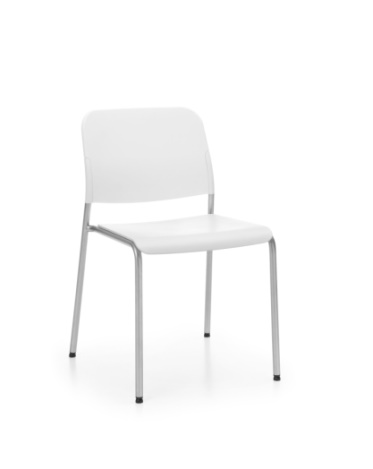 ……………......................................Siedzisko i oparcie plastikowe na nogach, bez podłokietników. Stelaż rura metalowa o przekroju fi 22 mm. w kolorze siedziska. Stopki twarde. Kolor do uzgodnienia.2Ławy do poczekalni2 x 2 osob.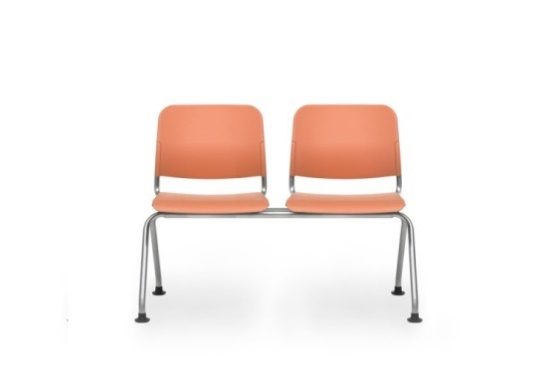 ……………......................................Siedziska i oparcia plastikowe, kolor do uzgodnienia. Stelaż ,rura metalowa o przekroju fi 25x2,5 mm, kolor do uzgodnienia. Stopki  z wkładką teflonową3Ławy do poczekalni2 x 3 osob.……………......................................Siedziska i oparcia plastikowe, kolor do uzgodnienia. Stelaż ,rura metalowa o przekroju fi 25x2,5 mm, kolor do uzgodnienia. Stopki  z wkładką teflonową4Fotele……………......................................Siedzisko oraz oparcie tapicerowane, plastikowe podłokietniki, płynna
regulacja wysokości siedziska za pomocą podnośnika pneumatycznego, regulacja
wysokości oparcia, regulacja odległości siedziska od oparcia, regulacja kąta
nachylenia oparcia względem siedziska. Pięcioramienna podstawa jezdna. Kolor
do uzgodnienia.L.p.NazwaprzedmiotuProducentModelOpis oferowanego meblaDane techniczneABCDEF1Sejf……………......................................Minimalne wymagania techniczne:Wymiar zewnętrzny [mm]: 730 x 590 x 380Wymiar wewnętrzny [mm]: 724 x584 x 324Pojemność [L]: 136 Ciężar [kg]: 52 Ilość półek [szt]: 2Certyfikat nr P41/114/02/2007 (2514)Korpus jednościankowy : grubość 3 mmKąt otwarcia drzwi : 90°Drzwi standardowo zamykane zamkiem kluczowym VDS – klasa I/IMP- klasa A ( standardowo z dwoma kluczami )Otwory do montażu : 1 w dnie i 2 w ścianie tylnej - przelotowe